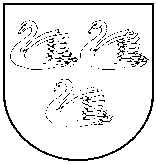 GULBENES  NOVADA  PAŠVALDĪBAReģ. Nr. 90009116327Ābeļu iela 2, Gulbene, Gulbenes nov., LV-4401Tālrunis 64497710, mob.26595362, e-pasts: dome@gulbene.lv , www.gulbene.lvDomes sēde PROTOKOLSAdministrācijas ēka, Ābeļu iela 2, Gulbene, atklāta sēde2023. gada 30. novembrī                                    					Nr. 18Sēde sasaukta 2023.gada 27.novembrī plkst. 09:15Sēdi atklāj 2023.gada 30.novembrī plkst. 09:55 Sēdi vada - Gulbenes novada domes priekšsēdētājs Andis CaunītisProtokolē - Gulbenes novada pašvaldības kancelejas pārzine Vita BaškereSēdē piedalās deputāti: Ainārs Brezinskis, Gunārs Ciglis, Aivars Circens, Daumants Dreiškens, Lāsma Gabdulļina, Atis Jencītis, Ivars Kupčs, Normunds Mazūrs, Mudīte Motivāne, Guna Pūcīte,  Anatolijs SavickisSēdē nepiedalās deputāti: Normunds Audzišs- darba apstākļu dēļ;  Intars Liepiņš - darba apstākļu dēļ, Guna Švika - komandējumāPašvaldības administrācijas darbinieki un interesenti klātienē: skatīt sarakstu pielikumāUz sēdi uzaicināti: Liena SilaunieceDomes  sēdei tika veikts videoieraksts, pieejams:https://drive.google.com/drive/u/0/folders/1bZYSoj_09zqgkUy99JQb_GXA-dqbt5u5 (Domes sēde 2023-11-30 10:00 GTM+2) faila lielums  3,6 GBIzpilddirektores Antras Sprudzānes ziņojums (skatīt pielikumā). Debatēs par izpilddirektora ziņojumu piedalās deputāti Aivars Circens un Guna Pūcīte.DARBA KĀRTĪBA:0. Par darba kārtības apstiprināšanu1. Par A. B. reģistrēšanu Gulbenes novada pašvaldības dzīvokļu jautājumu risināšanas reģistrā2. Par J. V. reģistrēšanu Gulbenes novada pašvaldības dzīvokļu jautājumu risināšanas reģistrā3. Par S. M. reģistrēšanu Gulbenes novada pašvaldības dzīvokļu jautājumu risināšanas reģistrā4. Par R. V. reģistrēšanu Gulbenes novada pašvaldības dzīvokļu jautājumu risināšanas reģistrā5. Par V. O. reģistrēšanu Gulbenes novada pašvaldības dzīvokļu jautājumu risināšanas reģistrā6. Par G. K. reģistrēšanu Gulbenes novada pašvaldības dzīvokļu jautājumu risināšanas reģistrā7. Par L. C. reģistrēšanu Gulbenes novada pašvaldības dzīvokļu jautājumu risināšanas reģistrā8. Par D. N. izslēgšanu no Gulbenes novada dzīvokļu  jautājumu risināšanas reģistra9. Par dzīvojamās telpas O.Kalpaka iela 35-2, Gulbene, Gulbenes novads, izīrēšanu10. Par dzīvojamās telpas Nākotnes iela 2 k-1-41, Gulbene, Gulbenes novads, izīrēšanu11. Par dzīvojamās telpas Nākotnes iela 2 k-4-56, Gulbene, Gulbenes novads, izīrēšanu12. Par dzīvokļa Brīvības iela 5-10, Gulbene, Gulbenes novads, īres līguma termiņa pagarināšanu13. Par dzīvokļa Brīvības iela 17-13, Gulbene, Gulbenes novads, īres līguma termiņa pagarināšanu14. Par dzīvokļa Līkā iela 25A-60, Gulbene, Gulbenes novads, īres līguma termiņa pagarināšanu15. Par dzīvokļa Nākotnes iela 2 k-2-35, Gulbene, Gulbenes novads, īres līguma termiņa pagarināšanu16. Par dzīvokļa Rīgas iela 51-10, Gulbene, Gulbenes novads, īres līguma termiņa pagarināšanu17. Par dzīvokļa Upes iela 3-5, Gulbene, Gulbenes novads, īres līguma termiņa pagarināšanu18. Par dzīvokļa Viestura iela 9A-5, Gulbene, Gulbenes novads, īres līguma termiņa pagarināšanu19. Par dzīvokļa Dārza iela 1- 4, Stari, Daukstu pagasts, Gulbenes novads, īres līguma termiņa pagarināšanu20. Par dzīvokļa Dārza iela 15- 4, Stari, Daukstu pagasts, Gulbenes novads, īres līguma termiņa pagarināšanu21. Par dzīvojamās mājas “Purvīši”,  Druviena, Druvienas pagasts, Gulbenes novads, īres līguma termiņa pagarināšanu22. Par dzīvokļa “Veiši”-6, Galgauska, Galgauskas pagasts, Gulbenes novads, īres līguma termiņa pagarināšanu23. Par dzīvokļa “Stacija” - 2, Jaungulbene, Jaungulbenes pagasts, Gulbenes novads, īres līguma termiņa pagarināšanu24. Par dzīvokļa “Lauksaimniecības Skola 6” - 2, Jaungulbene, Jaungulbenes pagasts, Gulbenes novads, īres līguma termiņa pagarināšanu25. Par dzīvokļa “Ražotāji”- 7, Lizums, Lizuma pagasts, Gulbenes novads, īres līguma termiņa pagarināšanu26. Par dzīvojamās telpas “Dzelmes”-15, Lizuma pagasts, Gulbenes novads, īres līguma termiņa pagarināšanu27. Par dzīvokļa “Egles”- 2, Līgo, Līgo pagasts, Gulbenes novads, īres līguma termiņa pagarināšanu28. Par dzīvokļa Krasta iela 4, Līgo, Līgo pagasts, Gulbenes novads, īres līguma termiņa pagarināšanu29. Par dzīvokļa “Ievlejas”-4, Vecstāmeriena, Stāmerienas pagasts, Gulbenes novads, īres līguma termiņa pagarināšanu30. Par dzīvokļa “Dzelzceļa ēka 11.6.km’’-1, Stāmerienas pagasts, Gulbenes novads, īres līguma termiņa pagarināšanu31. Par dzīvokļa “Stāķi 17”- 18, Stāķi, Stradu pagasts, Gulbenes novads, īres līguma termiņa pagarināšanu32. Par dzīvokļa “Stāķi 19”- 12, Stāķi, Stradu pagasts, Gulbenes novads, īres līguma termiņa pagarināšanu33. Par dzīvokļa “Šķieneri 7”- 1, Šķieneri, Stradu pagasts, Gulbenes novads, īres līguma termiņa pagarināšanu34. Par dzīvokļa “Kļavkalni”-5, Tirza, Tirzas pagasts, Gulbenes novads, īres līguma termiņa pagarināšanu35. Par dzīvokļa “Tirzmalas”-11, Tirza, Tirzas pagasts, Gulbenes novads, īres līguma termiņa pagarināšanu36. Par dzīvokļa Brīvības iela 22, Stāmeriena, Stāmerienas pagasts, Gulbenes novads, īres līguma pārjaunošanu37. Par D. G. iesnieguma izskatīšanu38. Par V. A. iesnieguma izskatīšanu39. Par S. K. iesnieguma izskatīšanu40. Par M. C. iesnieguma izskatīšanu41. Par Gulbenes novada domes 2023.gada 30.novembra saistošo noteikumu Nr.19  “Par izglītojamo ēdināšanas maksas atvieglojumiem Gulbenes novada pašvaldībā” izdošanu42. Par Gulbenes novada domes 2023.gada 30.novembra saistošo noteikumu Nr.20  “Par palīdzību dzīvokļa jautājumu risināšanā” izdošanu43. Par Gulbenes novada pašvaldības dzīvokļu jautājumu komisijas izveidi, sastāva un nolikuma apstiprināšanu44. Par speciālistam izīrējamas dzīvojamās telpas statusa noteikšanu45. Par Gulbenes novada domes 2023.gada 30.novembra saistošo noteikumu Nr.21 “Par interešu izglītības programmu licencēšanu” izdošanu46. Par iekšējā normatīvā akta “Gulbenes novada pašvaldības interešu un neformālās izglītības programmu izvērtēšanas komisijas nolikums” izdošanu47. Par Gulbenes novada pašvaldības iestādes “Gulbenes novada kultūras centrs” iekšējo reorganizāciju48. Par Gulbenes pilsētas dzīvokļa īpašuma Brīvības iela 16 - 5 atsavināšanu49. Par Gulbenes pilsētas dzīvokļa īpašuma Brīvības iela 16 – 7 atsavināšanu50. Par Gulbenes pilsētas dzīvokļa īpašuma Brīvības iela 16 – 16 atsavināšanu51. Par Gulbenes pilsētas dzīvokļa īpašuma Brīvības iela 16 – 19 atsavināšanu52. Par Gulbenes pilsētas dzīvokļa īpašuma Dzirnavu iela 2 - 2 atsavināšanu53. Par Gulbenes pilsētas dzīvokļa īpašuma Litenes iela 13 - 2 atsavināšanu54. Par Gulbenes pilsētas dzīvokļa īpašuma Litenes iela 13 - 3 atsavināšanu55. Par Gulbenes pilsētas dzīvokļa īpašuma Litenes iela 13 - 4 atsavināšanu56. Par Gulbenes pilsētas dzīvokļa īpašuma Litenes iela 13 - 5 atsavināšanu57. Par Gulbenes pilsētas dzīvokļa īpašuma Litenes iela 13 - 6 atsavināšanu58. Par nekustamā īpašuma Nākotnes iela 2, Gulbene, Gulbenes novads, sadalīšanu un atsavināšanu59. Par nekustamā īpašuma Nākotnes iela 22, Gulbene, Gulbenes novads, atsavināšanu60. Par Gulbenes pilsētas dzīvokļa īpašuma Raiņa iela 44 - 4 atsavināšanu61. Par Gulbenes pilsētas dzīvokļa īpašuma Rīgas iela 68A - 1 atsavināšanu62. Par Gulbenes pilsētas dzīvokļa īpašuma Skolas iela 5 k – 4 - 22 atsavināšanu63. Par nekustamā īpašuma Druvienas pagastā ar nosaukumu “Elši” sadalīšanu un atsavināšanu64. Par nekustamā īpašuma Jaungulbenes pagastā ar nosaukumu “Gulbīšu zemes” atsavināšanu65. Par nekustamā īpašuma Lejasciema pagastā ar nosaukumu “Smilšu-5” atsavināšanu66. Par Līgo pagasta nekustamā īpašuma “Krasta iela 4” atsavināšanu67. Par Rankas pagasta dzīvokļa īpašuma “Rēveļi 8” - 14 atsavināšanu68. Par Stāmerienas pagasta dzīvokļa īpašuma “Putrāni” - 2  atsavināšanu69. Par Stradu pagasta dzīvokļa īpašuma “Stāķi 18” - 32  atsavināšanu70. Par Stradu pagasta dzīvokļa īpašuma “Šķieneri 2” - 3  atsavināšanu71. Par Stradu pagasta dzīvokļa īpašuma “Šķieneri 6” - 17  atsavināšanu72. Par Stradu pagasta dzīvokļa īpašuma “Šķieneri 7” - 9 atsavināšanu73. Par Druvienas pagasta nekustamā īpašuma “Akoti” sastāva grozīšanu un jauna nekustamā īpašuma nosaukuma piešķiršanu74. Par Līgo pagasta nekustamā īpašuma “Kamradži” sastāva grozīšanu un jauna nekustamā īpašuma nosaukuma piešķiršanu75. Par Rankas pagasta nekustamā īpašuma “Galenieki 1” sastāva grozīšanu un jauna nekustamā īpašuma nosaukuma piešķiršanu76. Par Daukstu pagasta nekustamā īpašuma nosaukuma “Lāči” piešķiršanu77. Par Lejasciema pagasta nekustamā īpašuma nosaukuma “Meijeri” piešķiršanu78. Par nekustamā īpašuma Litenes pagastā ar nosaukumu “Bazāri” ēkas ar kadastra apzīmējumu 5068 004 0442 003 nomas tiesību izsoles rezultātu apstiprināšanu79. Par Gulbenes novada pašvaldības kustamās mantas – transportlīdzekļa VW Transporter (valsts reģistrācijas numurs FG8847), norakstīšanu un nodošanu utilizācijai80. Par dzīvokļa īpašuma O. Kalpaka iela 17A – 23, Gulbene, Gulbenes novads, nosacītās cenas apstiprināšanu81. Par dzīvokļa īpašuma Nākotnes iela 2 k-9 – 39, Gulbene, Gulbenes novads, nosacītās cenas apstiprināšanu82. Par nekustamā īpašuma Beļavas pagastā ar nosaukumu “Mūrnieki” nosacītās cenas apstiprināšanu83. Par nekustamā īpašuma Beļavas pagastā ar nosaukumu “Ozolkalna krejotava” nosacītās cenas apstiprināšanu84. Par nekustamā īpašuma Rankas pagastā bez nosaukuma nosacītās cenas apstiprināšanu85. Par cirsmu nekustamajā īpašumā Tirzas pagastā ar nosaukumu “Vecstāmeri” izsoles organizēšanu, nosacītās cenas un izsoles noteikumu apstiprināšanu86. Par cirsmu nekustamajā īpašumā Tirzas pagastā ar nosaukumu “Meža stāmeri” izsoles organizēšanu, nosacītās cenas un izsoles noteikumu apstiprināšanu87. Par nekustamā īpašuma Līgo pagastā ar nosaukumu “Žagatas” pirmās izsoles rīkošanu, noteikumu un sākumcenas apstiprināšanu88. Par nekustamā īpašuma Stradu pagastā ar nosaukumu “Līkloči” pirmās izsoles rīkošanu, noteikumu un sākumcenas apstiprināšanu89. Par nekustamā īpašuma Druvienas pagastā ar nosaukumu “Lauka Svilāres” otrās izsoles rīkošanu, noteikumu un sākumcenas apstiprināšanu90. Par nekustamā īpašuma Stradu pagastā ar nosaukumu “Zemturu pļava” otrās izsoles rīkošanu, noteikumu un sākumcenas apstiprināšanu91. Par nekustamā īpašuma Alkšņu iela 5, Gulbene, Gulbenes novads, pircēja apstiprināšanu92. Par nekustamā īpašuma Beļavas pagastā ar nosaukumu “Drīliņpļava” pircēja apstiprināšanu93. Par nekustamā īpašuma Druvienas pagastā ar nosaukumu “Lejastrušļi” pircēja apstiprināšanu94. Par nekustamā īpašuma Jaungulbenes pagastā ar nosaukumu “Viesturu pļavas” pircēja apstiprināšanu95. Par nekustamā īpašuma Stāmerienas pagastā ar nosaukumu “Vārgaļu pirts” pircēja apstiprināšanu96. Par zemes ierīcības projekta apstiprināšanu  nekustamajam īpašumam Upes ielā 1, Gulbenē, Gulbenes novadā97. Par zemes ierīcības projekta apstiprināšanu nekustamajam īpašumam Upes ielā 1A, Gulbenē, Gulbenes novadā98. Par zemes ierīcības projekta apstiprināšanu Stradu pagasta nekustamajam īpašumam “Stāķi Nr.6”99. Par zemes ierīcības projekta apstiprināšanu Stradu pagasta nekustamajam īpašumam “Stāķi-11”100. Par zemes ierīcības projekta apstiprināšanu Stradu pagasta nekustamajam īpašumam “Stāķu skola”101. Par zemes ierīcības projekta apstiprināšanu Stradu pagasta nekustamajam īpašumam “Mācītājmāja 5”102. Par zemes ierīcības projekta apstiprināšanu un nekustamā īpašuma sastāva grozīšanu Daukstu pagasta nekustamajam īpašumam “Ploskupi”103. Par nekustamā īpašuma iegādāšanos pašvaldības īpašumā104. Par telpu nodošanu patapinājumā biedrībai “Gulbenes Velo fans”105. Par Gulbenes novada attīstības programmas 2018.-2024.gadam investīciju plāna 2022.-2024.gadam grozījumiem106. Par atkritumu apsaimniekošanas reģionālā plāna apstiprināšanu un atkritumu apsaimniekošanas reģionālā centra izveidošanu107. Par Gulbenes novada domes 2023.gada 30.novembra saistošo noteikumu Nr. 22  “Grozījumi Gulbenes novada domes 2023.gada 25.maija saistošajos noteikumos Nr.8 “Gulbenes novada pašvaldības aģentūras “Gulbenes tūrisma un kultūrvēsturiskā mantojuma centrs” nolikums”” izdošanu108. Par Gulbenes novada domes 2023.gada 30.novembra saistošo noteikumu Nr.23 “Gulbenes novada pašvaldības aģentūras “Gulbenes tūrisma un kultūrvēsturiskā mantojuma centrs” maksas pakalpojumu cenrādis” izdošanu109. Par atļaujas sniegšanu atsavināt nekustamo īpašumu O.Kalpaka iela 46–14a, Gulbene, Gulbenes novads110. Par atļaujas sniegšanu atsavināt nekustamo īpašumu Skolas iela 5 k-7-48, Gulbene, Gulbenes novads111. Par atļaujas sniegšanu atsavināt nekustamo īpašumu “Lauksaimniecības Skola 6”-6, Jaungulbene, Jaungulbenes pagasts, Gulbenes novads112. Par atļaujas sniegšanu atsavināt nekustamo īpašumu “Gaujmalas”-14, Sinole, Lejasciema pagasts, Gulbenes novads113. Par atļaujas sniegšanu atsavināt nekustamo īpašumu Liepu iela 1-7, Litene, Litenes pagasts, Gulbenes novads114. Par atļaujas sniegšanu atsavināt nekustamo īpašumu Vītoli 15, Līgo, Līgo pagasts, Gulbenes novads115. Par atļaujas sniegšanu atsavināt nekustamo īpašumu “Skolas”, Stāmerienas pagasts, Gulbenes novads116. Par projekta “Gulbīšu parka atjaunošana Gulbenē – 1.kārta” pieteikuma iesniegšanu un projekta finansējuma nodrošināšanu117. Par projekta “Atbalsta pasākumi cilvēkiem ar invaliditāti mājokļu vides pieejamības nodrošināšanai Gulbenes novadā” pieteikuma iesniegšanu un projekta finansējuma nodrošināšanu118. Par grozījumu Gulbenes novada domes 2023.gada 29.jūnija lēmumā Nr. GND/2023/645 (protokols Nr.9; 90.p) “Par Gulbenes novada Daukstu pagasta pārvaldes maksas pakalpojumiem”119. Par grozījumiem Gulbenes novada domes 2023.gada 26.oktobra lēmumā Nr. GND/2023/1062  (protokols Nr.17;  86.p)   “Par prioritāro aizņēmumu investīciju projektam “Siltumtrases izbūve no Pils ielas līdz Klēts ielai Gulbenē un divu siltummezglu pārbūve”120. Par Gulbenes novada pašvaldības policijas darbības nodrošināšanai nepieciešamo nedzīvojamo telpu nomāšanu no SIA “Gulbenes Energo Serviss”121. Par nomas līgumu darbības termiņa pagarināšanu centralizētās siltumapgādes organizēšanai Gulbenes pilsētā122. Par Gulbenes novada pašvaldības 2023.gada 30.novembra noteikumu  “Gulbenes novada pašvaldības darba reglaments” izdošanu123. Par nekustamā īpašuma Stradu pagastā ar nosaukumu “Ievudārzs” pircēja apstiprināšanu124. Par nekustamā īpašuma Daukstu pagastā ar nosaukumu “Skujiņas” pircēja apstiprināšanu125. Par kustamās mantas – traktora piekabes LMR-2,5/01 (valsts reģistrācijas numurs P717LK), pircēja apstiprināšanu126. Par izmaiņām Gulbenes novada pašvaldības Administratīvās komisijas sastāvā127. Par speciālistam izīrējamās dzīvojamās telpas Skolas iela 5 k-4-27, Gulbene, Gulbenes novads, izīrēšanu128. Par Lejasciema pagasta nekustamā īpašuma “Saulrieti” sastāva grozīšanu un jauna nekustamā īpašuma nosaukuma piešķiršanu129. Par Līgo pagasta nekustamā īpašuma “Vecliedeskrogs” sastāva grozīšanu un jauna nekustamā īpašuma nosaukuma piešķiršanu130. Par zemes vienības ar kadastra apzīmējumu 5052 003 0302 robežu shēmas apstiprināšanu131. Par parakstu vākšanas vietu noteikšanu132. Par atļaujas sniegšanu atsavināt nekustamo īpašumu Dārza iela 1-6, Stari, Daukstu pagasts, Gulbenes novads133. Par Lienas Silaunieces iecelšanu Gulbenes novada vidusskolas direktora amatā134. Par grozījumiem 2022.gada 28.jūlija Gulbenes novada domes lēmumā Nr. GND/2022/674 “Par zemes ierīcības projekta apstiprināšanu Lejasciema pagasta nekustamajam īpašumam “Pļavnieki”” (protokols Nr.14; 19.p.)135. Par zemes ierīcības projekta apstiprināšanu Litenes pagasta nekustamajam īpašumam “Kūdrāji”136. Par nekustamā īpašuma Beļavas pagastā ar nosaukumu “Gāršnieku mala” pircēja apstiprināšanu137. Par dzīvokļa “Skolas māja’’-7, Kalniena, Stāmerienas pagasts, Gulbenes novads, īres līguma pārjaunošanu138. Par E. S. reģistrēšanu Gulbenes novada pašvaldības dzīvokļu jautājumu risināšanas reģistrā139. Par dzīvojamās telpas Dzelzceļa iela 3A-12, Gulbene, Gulbenes novads, izīrēšanu140. Par dzīvojamās telpas “Skolas māja”-4, Kalniena, Stāmerienas pagasts, Gulbenes novads, izīrēšanu141. Par dzīvojamās telpas Dzirnavu iela 2-9, Gulbene, Gulbenes novads, izīrēšanu142. Par kustamās mantas – kokmateriālu 88,5 m3 apjomā, pirmās izsoles rīkošanu, noteikumu un sākumcenas apstiprināšanu143. Par Beļavas pagasta nekustamā īpašuma “Imantas” sastāva grozīšanu un jauna nekustamā īpašuma nosaukuma piešķiršanu144. Par Beļavas pagasta nekustamā īpašuma “Lauku Kallas” sastāva grozīšanu un jauna nekustamā īpašuma nosaukuma piešķiršanu0.Par darba kārtības apstiprināšanuZIŅO: Andis CaunītisLĒMUMA PROJEKTU SAGATAVOJA: Vita BaškereDEBATĒS PIEDALĀS: navPriekšlikumi balsošanai:1. Izslēgt no darba kārtības 47.punktu - Par Gulbenes novada pašvaldības iestādes “Gulbenes novada kultūras centrs” iekšējo reorganizāciju (Ainārs Brezinskis)Balsojums: ar 5 balsīm "Par" (Ainārs Brezinskis, Andis Caunītis, Atis Jencītis, Guna Pūcīte, Ivars Kupčs), "Pret" – 7 (Aivars Circens, Anatolijs Savickis, Daumants Dreiškens, Gunārs Ciglis, Lāsma Gabdulļina, Mudīte Motivāne, Normunds Mazūrs), "Atturas" – nav, "Nepiedalās" – navLēmums: Noraidīts2. Izslēgt no darba kārtības 122.punktu - Par Gulbenes novada domes 2023.gada 30.novembra saistošo noteikumu Nr.24 “Gulbenes novada pašvaldības nolikums” izdošanu (Andis Caunītis)Balsojums: ar 12 balsīm "Par" (Ainārs Brezinskis, Aivars Circens, Anatolijs Savickis, Andis Caunītis, Atis Jencītis, Daumants Dreiškens, Guna Pūcīte, Gunārs Ciglis, Ivars Kupčs, Lāsma Gabdulļina, Mudīte Motivāne, Normunds Mazūrs), "Pret" – nav, "Atturas" – nav, "Nepiedalās" – navLēmums: Pieņemts3. Papildināt darba kārtību ar 136.punktu - Par zemes ierīcības projekta apstiprināšanu Litenes pagasta nekustamajam īpašumam “Kūdrāji” (Andis Caunītis)Balsojums: ar 12 balsīm "Par" (Ainārs Brezinskis, Aivars Circens, Anatolijs Savickis, Andis Caunītis, Atis Jencītis, Daumants Dreiškens, Guna Pūcīte, Gunārs Ciglis, Ivars Kupčs, Lāsma Gabdulļina, Mudīte Motivāne, Normunds Mazūrs), "Pret" – nav, "Atturas" – nav, "Nepiedalās" – navLēmums: Pieņemts4. Papildināt darba kārtību ar 137.punktu - Par nekustamā īpašuma Beļavas pagastā ar nosaukumu “Gāršnieku mala” pircēja apstiprināšanu (Andis Caunītis)Balsojums: ar 12 balsīm "Par" (Ainārs Brezinskis, Aivars Circens, Anatolijs Savickis, Andis Caunītis, Atis Jencītis, Daumants Dreiškens, Guna Pūcīte, Gunārs Ciglis, Ivars Kupčs, Lāsma Gabdulļina, Mudīte Motivāne, Normunds Mazūrs), "Pret" – nav, "Atturas" – nav, "Nepiedalās" – navLēmums: Pieņemts5. Papildināt darba kārtību ar 138.punktu - Par dzīvokļa “Skolas māja’’-7, Kalniena, Stāmerienas pagasts, Gulbenes novads, īres līguma pārjaunošanu (Andis Caunītis)Balsojums: ar 12 balsīm "Par" (Ainārs Brezinskis, Aivars Circens, Anatolijs Savickis, Andis Caunītis, Atis Jencītis, Daumants Dreiškens, Guna Pūcīte, Gunārs Ciglis, Ivars Kupčs, Lāsma Gabdulļina, Mudīte Motivāne, Normunds Mazūrs), "Pret" – nav, "Atturas" – nav, "Nepiedalās" – navLēmums: Pieņemts6. Papildināt darba kārtību ar 139.punktu - Par E. S. reģistrēšanu Gulbenes novada pašvaldības dzīvokļu jautājumu risināšanas reģistrā (Andis Caunītis)Balsojums: ar 12 balsīm "Par" (Ainārs Brezinskis, Aivars Circens, Anatolijs Savickis, Andis Caunītis, Atis Jencītis, Daumants Dreiškens, Guna Pūcīte, Gunārs Ciglis, Ivars Kupčs, Lāsma Gabdulļina, Mudīte Motivāne, Normunds Mazūrs), "Pret" – nav, "Atturas" – nav, "Nepiedalās" – navLēmums: Pieņemts7. Papildināt darba kārtību ar 140.punktu - Par dzīvojamās telpas Dzelzceļa iela 3A-12, Gulbene, Gulbenes novads, izīrēšanu (Andis Caunītis)Balsojums: ar 12 balsīm "Par" (Ainārs Brezinskis, Aivars Circens, Anatolijs Savickis, Andis Caunītis, Atis Jencītis, Daumants Dreiškens, Guna Pūcīte, Gunārs Ciglis, Ivars Kupčs, Lāsma Gabdulļina, Mudīte Motivāne, Normunds Mazūrs), "Pret" – nav, "Atturas" – nav, "Nepiedalās" – navLēmums: Pieņemts8. Papildināt darba kārtību ar 141.punktu - Par dzīvojamās telpas “Skolas māja”-4, Kalniena, Stāmerienas pagasts, Gulbenes novads, izīrēšanu (Andis Caunītis)Balsojums: ar 12 balsīm "Par" (Ainārs Brezinskis, Aivars Circens, Anatolijs Savickis, Andis Caunītis, Atis Jencītis, Daumants Dreiškens, Guna Pūcīte, Gunārs Ciglis, Ivars Kupčs, Lāsma Gabdulļina, Mudīte Motivāne, Normunds Mazūrs), "Pret" – nav, "Atturas" – nav, "Nepiedalās" – navLēmums: Pieņemts9. Papildināt darba kārtību ar 142.punktu - Par dzīvojamās telpas Dzirnavu iela 2-9, Gulbene, Gulbenes novads, izīrēšanu (Andis Caunītis)Balsojums: ar 12 balsīm "Par" (Ainārs Brezinskis, Aivars Circens, Anatolijs Savickis, Andis Caunītis, Atis Jencītis, Daumants Dreiškens, Guna Pūcīte, Gunārs Ciglis, Ivars Kupčs, Lāsma Gabdulļina, Mudīte Motivāne, Normunds Mazūrs), "Pret" – nav, "Atturas" – nav, "Nepiedalās" – navLēmums: Pieņemts10. Papildināt darba kārtību ar 143.punktu - Par kustamās mantas – kokmateriālu 88,5 m3 apjomā, pirmās izsoles rīkošanu, noteikumu un sākumcenas apstiprināšanu (Andis Caunītis)Balsojums: ar 12 balsīm "Par" (Ainārs Brezinskis, Aivars Circens, Anatolijs Savickis, Andis Caunītis, Atis Jencītis, Daumants Dreiškens, Guna Pūcīte, Gunārs Ciglis, Ivars Kupčs, Lāsma Gabdulļina, Mudīte Motivāne, Normunds Mazūrs), "Pret" – nav, "Atturas" – nav, "Nepiedalās" – navLēmums: Pieņemts11. Papildināt darba kārtību ar 144.punktu - Par Beļavas pagasta nekustamā īpašuma “Imantas” sastāva grozīšanu un jauna nekustamā īpašuma nosaukuma piešķiršanu (Andis Caunītis)Balsojums: ar 12 balsīm "Par" (Ainārs Brezinskis, Aivars Circens, Anatolijs Savickis, Andis Caunītis, Atis Jencītis, Daumants Dreiškens, Guna Pūcīte, Gunārs Ciglis, Ivars Kupčs, Lāsma Gabdulļina, Mudīte Motivāne, Normunds Mazūrs), "Pret" – nav, "Atturas" – nav, "Nepiedalās" – navLēmums: Pieņemts12. Papildināt darba kārtību ar 145.punktu - Par Beļavas pagasta nekustamā īpašuma “Lauku Kallas” sastāva grozīšanu un jauna nekustamā īpašuma nosaukuma piešķiršanu (Andis Caunītis)Balsojums: ar 12 balsīm "Par" (Ainārs Brezinskis, Aivars Circens, Anatolijs Savickis, Andis Caunītis, Atis Jencītis, Daumants Dreiškens, Guna Pūcīte, Gunārs Ciglis, Ivars Kupčs, Lāsma Gabdulļina, Mudīte Motivāne, Normunds Mazūrs), "Pret" – nav, "Atturas" – nav, "Nepiedalās" – navLēmums: PieņemtsGulbenes novada dome atklāti balsojot:ar 12 balsīm "Par" (Ainārs Brezinskis, Aivars Circens, Anatolijs Savickis, Andis Caunītis, Atis Jencītis, Daumants Dreiškens, Guna Pūcīte, Gunārs Ciglis, Ivars Kupčs, Lāsma Gabdulļina, Mudīte Motivāne, Normunds Mazūrs), "Pret" – nav, "Atturas" – nav, "Nepiedalās" – nav, NOLEMJ:APSTIPRINĀT 2023.gada 30.novembra domes  sēdes darba kārtību.1.Par A. B. reģistrēšanu Gulbenes novada pašvaldības dzīvokļu jautājumu risināšanas reģistrāZIŅO: Anatolijs SavickisLĒMUMA PROJEKTU SAGATAVOJA: Ligita SlaidiņaDEBATĒS PIEDALĀS: navGulbenes novada dome atklāti balsojot:ar 12 balsīm "Par" (Ainārs Brezinskis, Aivars Circens, Anatolijs Savickis, Andis Caunītis, Atis Jencītis, Daumants Dreiškens, Guna Pūcīte, Gunārs Ciglis, Ivars Kupčs, Lāsma Gabdulļina, Mudīte Motivāne, Normunds Mazūrs), "Pret" – nav, "Atturas" – nav, "Nepiedalās" – nav, NOLEMJ:Pieņemt iesniegto lēmuma projektu “Par A. B. reģistrēšanu Gulbenes novada pašvaldības dzīvokļu jautājumu risināšanas reģistrā” .Lēmums Nr.GND/2023/1065 sēdes protokola pielikumā2.Par J. V. reģistrēšanu Gulbenes novada pašvaldības dzīvokļu jautājumu risināšanas reģistrāZIŅO: Anatolijs SavickisLĒMUMA PROJEKTU SAGATAVOJA: Ligita SlaidiņaDEBATĒS PIEDALĀS: navGulbenes novada dome atklāti balsojot:ar 12 balsīm "Par" (Ainārs Brezinskis, Aivars Circens, Anatolijs Savickis, Andis Caunītis, Atis Jencītis, Daumants Dreiškens, Guna Pūcīte, Gunārs Ciglis, Ivars Kupčs, Lāsma Gabdulļina, Mudīte Motivāne, Normunds Mazūrs), "Pret" – nav, "Atturas" – nav, "Nepiedalās" – nav, NOLEMJ:Pieņemt iesniegto lēmuma projektu “Par J. V. reģistrēšanu Gulbenes novada pašvaldības dzīvokļu jautājumu risināšanas reģistrā” .Lēmums Nr.GND/2023/1066 sēdes protokola pielikumā3.Par S. M. reģistrēšanu Gulbenes novada pašvaldības dzīvokļu jautājumu risināšanas reģistrāZIŅO: Anatolijs SavickisLĒMUMA PROJEKTU SAGATAVOJA: Ligita SlaidiņaDEBATĒS PIEDALĀS: navGulbenes novada dome atklāti balsojot:ar 12 balsīm "Par" (Ainārs Brezinskis, Aivars Circens, Anatolijs Savickis, Andis Caunītis, Atis Jencītis, Daumants Dreiškens, Guna Pūcīte, Gunārs Ciglis, Ivars Kupčs, Lāsma Gabdulļina, Mudīte Motivāne, Normunds Mazūrs), "Pret" – nav, "Atturas" – nav, "Nepiedalās" – nav, NOLEMJ:Pieņemt iesniegto lēmuma projektu “Par S. M. reģistrēšanu Gulbenes novada pašvaldības dzīvokļu jautājumu risināšanas reģistrā” .Lēmums Nr.GND/2023/1067 sēdes protokola pielikumā4.Par R. V. reģistrēšanu Gulbenes novada pašvaldības dzīvokļu jautājumu risināšanas reģistrāZIŅO: Anatolijs SavickisLĒMUMA PROJEKTU SAGATAVOJA: Ligita SlaidiņaDEBATĒS PIEDALĀS: navGulbenes novada dome atklāti balsojot:ar 12 balsīm "Par" (Ainārs Brezinskis, Aivars Circens, Anatolijs Savickis, Andis Caunītis, Atis Jencītis, Daumants Dreiškens, Guna Pūcīte, Gunārs Ciglis, Ivars Kupčs, Lāsma Gabdulļina, Mudīte Motivāne, Normunds Mazūrs), "Pret" – nav, "Atturas" – nav, "Nepiedalās" – nav, NOLEMJ:Pieņemt iesniegto lēmuma projektu “Par R. V. reģistrēšanu Gulbenes novada pašvaldības dzīvokļu jautājumu risināšanas reģistrā” .Lēmums Nr.GND/2023/1068 sēdes protokola pielikumā5.Par V. O. reģistrēšanu Gulbenes novada pašvaldības dzīvokļu jautājumu risināšanas reģistrāZIŅO: Anatolijs SavickisLĒMUMA PROJEKTU SAGATAVOJA: Ligita SlaidiņaDEBATĒS PIEDALĀS: navGulbenes novada dome atklāti balsojot:ar 12 balsīm "Par" (Ainārs Brezinskis, Aivars Circens, Anatolijs Savickis, Andis Caunītis, Atis Jencītis, Daumants Dreiškens, Guna Pūcīte, Gunārs Ciglis, Ivars Kupčs, Lāsma Gabdulļina, Mudīte Motivāne, Normunds Mazūrs), "Pret" – nav, "Atturas" – nav, "Nepiedalās" – nav, NOLEMJ:Pieņemt iesniegto lēmuma projektu “Par V. O. reģistrēšanu Gulbenes novada pašvaldības dzīvokļu jautājumu risināšanas reģistrā” .Lēmums Nr.GND/2023/1069 sēdes protokola pielikumā6.Par G. K. reģistrēšanu Gulbenes novada pašvaldības dzīvokļu jautājumu risināšanas reģistrāZIŅO: Anatolijs SavickisLĒMUMA PROJEKTU SAGATAVOJA: Ligita SlaidiņaDEBATĒS PIEDALĀS: navGulbenes novada dome atklāti balsojot:ar 12 balsīm "Par" (Ainārs Brezinskis, Aivars Circens, Anatolijs Savickis, Andis Caunītis, Atis Jencītis, Daumants Dreiškens, Guna Pūcīte, Gunārs Ciglis, Ivars Kupčs, Lāsma Gabdulļina, Mudīte Motivāne, Normunds Mazūrs), "Pret" – nav, "Atturas" – nav, "Nepiedalās" – nav, NOLEMJ:Pieņemt iesniegto lēmuma projektu “Par G. K. reģistrēšanu Gulbenes novada pašvaldības dzīvokļu jautājumu risināšanas reģistrā” .Lēmums Nr.GND/2023/1070 sēdes protokola pielikumā7.Par L. C. reģistrēšanu Gulbenes novada pašvaldības dzīvokļu jautājumu risināšanas reģistrāZIŅO: Anatolijs SavickisLĒMUMA PROJEKTU SAGATAVOJA: Ligita SlaidiņaDEBATĒS PIEDALĀS: navGulbenes novada dome atklāti balsojot:ar 12 balsīm "Par" (Ainārs Brezinskis, Aivars Circens, Anatolijs Savickis, Andis Caunītis, Atis Jencītis, Daumants Dreiškens, Guna Pūcīte, Gunārs Ciglis, Ivars Kupčs, Lāsma Gabdulļina, Mudīte Motivāne, Normunds Mazūrs), "Pret" – nav, "Atturas" – nav, "Nepiedalās" – nav, NOLEMJ:Pieņemt iesniegto lēmuma projektu “Par L. C. reģistrēšanu Gulbenes novada pašvaldības dzīvokļu jautājumu risināšanas reģistrā” .Lēmums Nr.GND/2023/1071 sēdes protokola pielikumā8.Par D. N. izslēgšanu no Gulbenes novada dzīvokļu  jautājumu risināšanas reģistraZIŅO: Anatolijs SavickisLĒMUMA PROJEKTU SAGATAVOJA: Ligita SlaidiņaDEBATĒS PIEDALĀS: navGulbenes novada dome atklāti balsojot:ar 12 balsīm "Par" (Ainārs Brezinskis, Aivars Circens, Anatolijs Savickis, Andis Caunītis, Atis Jencītis, Daumants Dreiškens, Guna Pūcīte, Gunārs Ciglis, Ivars Kupčs, Lāsma Gabdulļina, Mudīte Motivāne, Normunds Mazūrs), "Pret" – nav, "Atturas" – nav, "Nepiedalās" – nav, NOLEMJ:Pieņemt iesniegto lēmuma projektu “Par D. N. izslēgšanu no Gulbenes novada dzīvokļu  jautājumu risināšanas reģistra” .Lēmums Nr.GND/2023/1072 sēdes protokola pielikumā9.Par dzīvojamās telpas O.Kalpaka iela 35-2, Gulbene, Gulbenes novads, izīrēšanuZIŅO: Anatolijs SavickisLĒMUMA PROJEKTU SAGATAVOJA: Ligita SlaidiņaDEBATĒS PIEDALĀS: navGulbenes novada dome atklāti balsojot:ar 12 balsīm "Par" (Ainārs Brezinskis, Aivars Circens, Anatolijs Savickis, Andis Caunītis, Atis Jencītis, Daumants Dreiškens, Guna Pūcīte, Gunārs Ciglis, Ivars Kupčs, Lāsma Gabdulļina, Mudīte Motivāne, Normunds Mazūrs), "Pret" – nav, "Atturas" – nav, "Nepiedalās" – nav, NOLEMJ:Pieņemt iesniegto lēmuma projektu “Par dzīvojamās telpas O.Kalpaka iela 35-2, Gulbene, Gulbenes novads, izīrēšanu” .Lēmums Nr.GND/2023/1073 sēdes protokola pielikumā10.Par dzīvojamās telpas Nākotnes iela 2 k-1-41, Gulbene, Gulbenes novads, izīrēšanuZIŅO: Anatolijs SavickisLĒMUMA PROJEKTU SAGATAVOJA: Ligita SlaidiņaDEBATĒS PIEDALĀS: navGulbenes novada dome atklāti balsojot:ar 12 balsīm "Par" (Ainārs Brezinskis, Aivars Circens, Anatolijs Savickis, Andis Caunītis, Atis Jencītis, Daumants Dreiškens, Guna Pūcīte, Gunārs Ciglis, Ivars Kupčs, Lāsma Gabdulļina, Mudīte Motivāne, Normunds Mazūrs), "Pret" – nav, "Atturas" – nav, "Nepiedalās" – nav, NOLEMJ:Pieņemt iesniegto lēmuma projektu “Par dzīvojamās telpas Nākotnes iela 2 k-1-41, Gulbene, Gulbenes novads, izīrēšanu” .Lēmums Nr.GND/2023/1074 sēdes protokola pielikumā11.Par dzīvojamās telpas Nākotnes iela 2 k-4-56, Gulbene, Gulbenes novads, izīrēšanuZIŅO: Anatolijs SavickisLĒMUMA PROJEKTU SAGATAVOJA: Ligita SlaidiņaDEBATĒS PIEDALĀS: navGulbenes novada dome atklāti balsojot:ar 12 balsīm "Par" (Ainārs Brezinskis, Aivars Circens, Anatolijs Savickis, Andis Caunītis, Atis Jencītis, Daumants Dreiškens, Guna Pūcīte, Gunārs Ciglis, Ivars Kupčs, Lāsma Gabdulļina, Mudīte Motivāne, Normunds Mazūrs), "Pret" – nav, "Atturas" – nav, "Nepiedalās" – nav, NOLEMJ:Pieņemt iesniegto lēmuma projektu “Par dzīvojamās telpas Nākotnes iela 2 k-4-56, Gulbene, Gulbenes novads, izīrēšanu” .Lēmums Nr.GND/2023/1075 sēdes protokola pielikumā12.Par dzīvokļa Brīvības iela 5-10, Gulbene, Gulbenes novads, īres līguma termiņa pagarināšanuZIŅO: Anatolijs SavickisLĒMUMA PROJEKTU SAGATAVOJA: Ligita SlaidiņaDEBATĒS PIEDALĀS: navGulbenes novada dome atklāti balsojot:ar 12 balsīm "Par" (Ainārs Brezinskis, Aivars Circens, Anatolijs Savickis, Andis Caunītis, Atis Jencītis, Daumants Dreiškens, Guna Pūcīte, Gunārs Ciglis, Ivars Kupčs, Lāsma Gabdulļina, Mudīte Motivāne, Normunds Mazūrs), "Pret" – nav, "Atturas" – nav, "Nepiedalās" – nav, NOLEMJ:Pieņemt iesniegto lēmuma projektu “Par dzīvokļa Brīvības iela 5-10, Gulbene, Gulbenes novads, īres līguma termiņa pagarināšanu” .Lēmums Nr.GND/2023/1076 sēdes protokola pielikumā13.Par dzīvokļa Brīvības iela 17-13, Gulbene, Gulbenes novads, īres līguma termiņa pagarināšanuZIŅO: Anatolijs SavickisLĒMUMA PROJEKTU SAGATAVOJA: Ligita SlaidiņaDEBATĒS PIEDALĀS: navGulbenes novada dome atklāti balsojot:ar 12 balsīm "Par" (Ainārs Brezinskis, Aivars Circens, Anatolijs Savickis, Andis Caunītis, Atis Jencītis, Daumants Dreiškens, Guna Pūcīte, Gunārs Ciglis, Ivars Kupčs, Lāsma Gabdulļina, Mudīte Motivāne, Normunds Mazūrs), "Pret" – nav, "Atturas" – nav, "Nepiedalās" – nav, NOLEMJ:Pieņemt iesniegto lēmuma projektu “Par dzīvokļa Brīvības iela 17-13, Gulbene, Gulbenes novads, īres līguma termiņa pagarināšanu” .Lēmums Nr.GND/2023/1077 sēdes protokola pielikumā14.Par dzīvokļa Līkā iela 25A-60, Gulbene, Gulbenes novads, īres līguma termiņa pagarināšanuZIŅO: Anatolijs SavickisLĒMUMA PROJEKTU SAGATAVOJA: Ligita SlaidiņaDEBATĒS PIEDALĀS: navGulbenes novada dome atklāti balsojot:ar 12 balsīm "Par" (Ainārs Brezinskis, Aivars Circens, Anatolijs Savickis, Andis Caunītis, Atis Jencītis, Daumants Dreiškens, Guna Pūcīte, Gunārs Ciglis, Ivars Kupčs, Lāsma Gabdulļina, Mudīte Motivāne, Normunds Mazūrs), "Pret" – nav, "Atturas" – nav, "Nepiedalās" – nav, NOLEMJ:Pieņemt iesniegto lēmuma projektu “Par dzīvokļa Līkā iela 25A-60, Gulbene, Gulbenes novads, īres līguma termiņa pagarināšanu” .Lēmums Nr.GND/2023/1078 sēdes protokola pielikumā15.Par dzīvokļa Nākotnes iela 2 k-2-35, Gulbene, Gulbenes novads, īres līguma termiņa pagarināšanuZIŅO: Anatolijs SavickisLĒMUMA PROJEKTU SAGATAVOJA: Ligita SlaidiņaDEBATĒS PIEDALĀS: navGulbenes novada dome atklāti balsojot:ar 12 balsīm "Par" (Ainārs Brezinskis, Aivars Circens, Anatolijs Savickis, Andis Caunītis, Atis Jencītis, Daumants Dreiškens, Guna Pūcīte, Gunārs Ciglis, Ivars Kupčs, Lāsma Gabdulļina, Mudīte Motivāne, Normunds Mazūrs), "Pret" – nav, "Atturas" – nav, "Nepiedalās" – nav, NOLEMJ:Pieņemt iesniegto lēmuma projektu “Par dzīvokļa Nākotnes iela 2 k-2-35, Gulbene, Gulbenes novads, īres līguma termiņa pagarināšanu” .Lēmums Nr.GND/2023/1079 sēdes protokola pielikumā16.Par dzīvokļa Rīgas iela 51-10, Gulbene, Gulbenes novads, īres līguma termiņa pagarināšanuZIŅO: Anatolijs SavickisLĒMUMA PROJEKTU SAGATAVOJA: Ligita SlaidiņaDEBATĒS PIEDALĀS: navGulbenes novada dome atklāti balsojot:ar 12 balsīm "Par" (Ainārs Brezinskis, Aivars Circens, Anatolijs Savickis, Andis Caunītis, Atis Jencītis, Daumants Dreiškens, Guna Pūcīte, Gunārs Ciglis, Ivars Kupčs, Lāsma Gabdulļina, Mudīte Motivāne, Normunds Mazūrs), "Pret" – nav, "Atturas" – nav, "Nepiedalās" – nav, NOLEMJ:Pieņemt iesniegto lēmuma projektu “Par dzīvokļa Rīgas iela 51-10, Gulbene, Gulbenes novads, īres līguma termiņa pagarināšanu” .Lēmums Nr.GND/2023/1080 sēdes protokola pielikumā17.Par dzīvokļa Upes iela 3-5, Gulbene, Gulbenes novads, īres līguma termiņa pagarināšanuZIŅO: Anatolijs SavickisLĒMUMA PROJEKTU SAGATAVOJA: Ligita SlaidiņaDEBATĒS PIEDALĀS: navGulbenes novada dome atklāti balsojot:ar 12 balsīm "Par" (Ainārs Brezinskis, Aivars Circens, Anatolijs Savickis, Andis Caunītis, Atis Jencītis, Daumants Dreiškens, Guna Pūcīte, Gunārs Ciglis, Ivars Kupčs, Lāsma Gabdulļina, Mudīte Motivāne, Normunds Mazūrs), "Pret" – nav, "Atturas" – nav, "Nepiedalās" – nav, NOLEMJ:Pieņemt iesniegto lēmuma projektu “Par dzīvokļa Upes iela 3-5, Gulbene, Gulbenes novads, īres līguma termiņa pagarināšanu” .Lēmums Nr.GND/2023/1081 sēdes protokola pielikumā18.Par dzīvokļa Viestura iela 9A-5, Gulbene, Gulbenes novads, īres līguma termiņa pagarināšanuZIŅO: Anatolijs SavickisLĒMUMA PROJEKTU SAGATAVOJA: Ligita SlaidiņaDEBATĒS PIEDALĀS: navGulbenes novada dome atklāti balsojot:ar 12 balsīm "Par" (Ainārs Brezinskis, Aivars Circens, Anatolijs Savickis, Andis Caunītis, Atis Jencītis, Daumants Dreiškens, Guna Pūcīte, Gunārs Ciglis, Ivars Kupčs, Lāsma Gabdulļina, Mudīte Motivāne, Normunds Mazūrs), "Pret" – nav, "Atturas" – nav, "Nepiedalās" – nav, NOLEMJ:Pieņemt iesniegto lēmuma projektu “Par dzīvokļa Viestura iela 9A-5, Gulbene, Gulbenes novads, īres līguma termiņa pagarināšanu” .Lēmums Nr.GND/2023/1082 sēdes protokola pielikumā19.Par dzīvokļa Dārza iela 1- 4, Stari, Daukstu pagasts, Gulbenes novads, īres līguma termiņa pagarināšanuZIŅO: Anatolijs SavickisLĒMUMA PROJEKTU SAGATAVOJA: Sandra OtlaneDEBATĒS PIEDALĀS: navGulbenes novada dome atklāti balsojot:ar 12 balsīm "Par" (Ainārs Brezinskis, Aivars Circens, Anatolijs Savickis, Andis Caunītis, Atis Jencītis, Daumants Dreiškens, Guna Pūcīte, Gunārs Ciglis, Ivars Kupčs, Lāsma Gabdulļina, Mudīte Motivāne, Normunds Mazūrs), "Pret" – nav, "Atturas" – nav, "Nepiedalās" – nav, NOLEMJ:Pieņemt iesniegto lēmuma projektu “Par dzīvokļa Dārza iela 1- 4, Stari, Daukstu pagasts, Gulbenes novads, īres līguma termiņa pagarināšanu” .Lēmums Nr.GND/2023/1083 sēdes protokola pielikumā20.Par dzīvokļa Dārza iela 15- 4, Stari, Daukstu pagasts, Gulbenes novads, īres līguma termiņa pagarināšanuZIŅO: Anatolijs SavickisLĒMUMA PROJEKTU SAGATAVOJA: Sandra OtlaneDEBATĒS PIEDALĀS: navGulbenes novada dome atklāti balsojot:ar 12 balsīm "Par" (Ainārs Brezinskis, Aivars Circens, Anatolijs Savickis, Andis Caunītis, Atis Jencītis, Daumants Dreiškens, Guna Pūcīte, Gunārs Ciglis, Ivars Kupčs, Lāsma Gabdulļina, Mudīte Motivāne, Normunds Mazūrs), "Pret" – nav, "Atturas" – nav, "Nepiedalās" – nav, NOLEMJ:Pieņemt iesniegto lēmuma projektu “Par dzīvokļa Dārza iela 15- 4, Stari, Daukstu pagasts, Gulbenes novads, īres līguma termiņa pagarināšanu” .Lēmums Nr.GND/2023/1084 sēdes protokola pielikumā21.Par dzīvojamās mājas “Purvīši”,  Druviena, Druvienas pagasts, Gulbenes novads, īres līguma termiņa pagarināšanuZIŅO: Anatolijs SavickisLĒMUMA PROJEKTU SAGATAVOJA: Inese ZvejnieceDEBATĒS PIEDALĀS: navGulbenes novada dome atklāti balsojot:ar 12 balsīm "Par" (Ainārs Brezinskis, Aivars Circens, Anatolijs Savickis, Andis Caunītis, Atis Jencītis, Daumants Dreiškens, Guna Pūcīte, Gunārs Ciglis, Ivars Kupčs, Lāsma Gabdulļina, Mudīte Motivāne, Normunds Mazūrs), "Pret" – nav, "Atturas" – nav, "Nepiedalās" – nav, NOLEMJ:Pieņemt iesniegto lēmuma projektu “Par dzīvojamās mājas “Purvīši”,  Druviena, Druvienas pagasts, Gulbenes novads, īres līguma termiņa pagarināšanu” .Lēmums Nr.GND/2023/1085 sēdes protokola pielikumā22.Par dzīvokļa “Veiši”-6, Galgauska, Galgauskas pagasts, Gulbenes novads, īres līguma termiņa pagarināšanuZIŅO: Anatolijs SavickisLĒMUMA PROJEKTU SAGATAVOJA: Ligita SlaidiņaDEBATĒS PIEDALĀS: navGulbenes novada dome atklāti balsojot:ar 12 balsīm "Par" (Ainārs Brezinskis, Aivars Circens, Anatolijs Savickis, Andis Caunītis, Atis Jencītis, Daumants Dreiškens, Guna Pūcīte, Gunārs Ciglis, Ivars Kupčs, Lāsma Gabdulļina, Mudīte Motivāne, Normunds Mazūrs), "Pret" – nav, "Atturas" – nav, "Nepiedalās" – nav, NOLEMJ:Pieņemt iesniegto lēmuma projektu “Par dzīvokļa “Veiši”-6, Galgauska, Galgauskas pagasts, Gulbenes novads, īres līguma termiņa pagarināšanu” .Lēmums Nr.GND/2023/1086 sēdes protokola pielikumā23.Par dzīvokļa “Stacija” - 2, Jaungulbene, Jaungulbenes pagasts, Gulbenes novads, īres līguma termiņa pagarināšanuZIŅO: Anatolijs SavickisLĒMUMA PROJEKTU SAGATAVOJA: Dita LaureDEBATĒS PIEDALĀS: navGulbenes novada dome atklāti balsojot:ar 12 balsīm "Par" (Ainārs Brezinskis, Aivars Circens, Anatolijs Savickis, Andis Caunītis, Atis Jencītis, Daumants Dreiškens, Guna Pūcīte, Gunārs Ciglis, Ivars Kupčs, Lāsma Gabdulļina, Mudīte Motivāne, Normunds Mazūrs), "Pret" – nav, "Atturas" – nav, "Nepiedalās" – nav, NOLEMJ:Pieņemt iesniegto lēmuma projektu “Par dzīvokļa “Stacija” - 2, Jaungulbene, Jaungulbenes pagasts, Gulbenes novads, īres līguma termiņa pagarināšanu” .Lēmums Nr.GND/2023/1087 sēdes protokola pielikumāTiek izsludināts tehnisks pārtraukums no plkst.10:43 līdz plkst.10:4724.Par dzīvokļa “Lauksaimniecības Skola 6” - 2, Jaungulbene, Jaungulbenes pagasts, Gulbenes novads, īres līguma termiņa pagarināšanuZIŅO: Anatolijs SavickisLĒMUMA PROJEKTU SAGATAVOJA: Dita LaureDEBATĒS PIEDALĀS: navGulbenes novada dome atklāti balsojot:ar 12 balsīm "Par" (Ainārs Brezinskis, Aivars Circens, Anatolijs Savickis, Andis Caunītis, Atis Jencītis, Daumants Dreiškens, Guna Pūcīte, Gunārs Ciglis, Ivars Kupčs, Lāsma Gabdulļina, Mudīte Motivāne, Normunds Mazūrs), "Pret" – nav, "Atturas" – nav, "Nepiedalās" – nav, NOLEMJ:Pieņemt iesniegto lēmuma projektu “Par dzīvokļa “Lauksaimniecības Skola 6” - 2, Jaungulbene, Jaungulbenes pagasts, Gulbenes novads, īres līguma termiņa pagarināšanu” .Lēmums Nr.GND/2023/1088 sēdes protokola pielikumā25.Par dzīvokļa “Ražotāji”- 7, Lizums, Lizuma pagasts, Gulbenes novads, īres līguma termiņa pagarināšanuZIŅO: Anatolijs SavickisLĒMUMA PROJEKTU SAGATAVOJA: Zinta PlienaDEBATĒS PIEDALĀS: navGulbenes novada dome atklāti balsojot:ar 12 balsīm "Par" (Ainārs Brezinskis, Aivars Circens, Anatolijs Savickis, Andis Caunītis, Atis Jencītis, Daumants Dreiškens, Guna Pūcīte, Gunārs Ciglis, Ivars Kupčs, Lāsma Gabdulļina, Mudīte Motivāne, Normunds Mazūrs), "Pret" – nav, "Atturas" – nav, "Nepiedalās" – nav, NOLEMJ:Pieņemt iesniegto lēmuma projektu “Par dzīvokļa “Ražotāji”- 7, Lizums, Lizuma pagasts, Gulbenes novads, īres līguma termiņa pagarināšanu” .Lēmums Nr.GND/2023/1089 sēdes protokola pielikumā26.Par dzīvojamās telpas “Dzelmes”-15, Lizuma pagasts, Gulbenes novads, īres līguma termiņa pagarināšanuZIŅO: Anatolijs SavickisLĒMUMA PROJEKTU SAGATAVOJA: Zinta PlienaDEBATĒS PIEDALĀS: navGulbenes novada dome atklāti balsojot:ar 12 balsīm "Par" (Ainārs Brezinskis, Aivars Circens, Anatolijs Savickis, Andis Caunītis, Atis Jencītis, Daumants Dreiškens, Guna Pūcīte, Gunārs Ciglis, Ivars Kupčs, Lāsma Gabdulļina, Mudīte Motivāne, Normunds Mazūrs), "Pret" – nav, "Atturas" – nav, "Nepiedalās" – nav, NOLEMJ:Pieņemt iesniegto lēmuma projektu “Par dzīvojamās telpas “Dzelmes”-15, Lizuma pagasts, Gulbenes novads, īres līguma termiņa pagarināšanu” .Lēmums Nr.GND/2023/1090 sēdes protokola pielikumā27.Par dzīvokļa “Egles”- 2, Līgo, Līgo pagasts, Gulbenes novads, īres līguma termiņa pagarināšanuZIŅO: Anatolijs SavickisLĒMUMA PROJEKTU SAGATAVOJA: Ligita SlaidiņaDEBATĒS PIEDALĀS: navGulbenes novada dome atklāti balsojot:ar 12 balsīm "Par" (Ainārs Brezinskis, Aivars Circens, Anatolijs Savickis, Andis Caunītis, Atis Jencītis, Daumants Dreiškens, Guna Pūcīte, Gunārs Ciglis, Ivars Kupčs, Lāsma Gabdulļina, Mudīte Motivāne, Normunds Mazūrs), "Pret" – nav, "Atturas" – nav, "Nepiedalās" – nav, NOLEMJ:Pieņemt iesniegto lēmuma projektu “Par dzīvokļa “Egles”- 2, Līgo, Līgo pagasts, Gulbenes novads, īres līguma termiņa pagarināšanu” .Lēmums Nr.GND/2023/1091 sēdes protokola pielikumā28.Par dzīvokļa Krasta iela 4, Līgo, Līgo pagasts, Gulbenes novads, īres līguma termiņa pagarināšanuZIŅO: Anatolijs SavickisLĒMUMA PROJEKTU SAGATAVOJA: Ligita SlaidiņaDEBATĒS PIEDALĀS: navGulbenes novada dome atklāti balsojot:ar 12 balsīm "Par" (Ainārs Brezinskis, Aivars Circens, Anatolijs Savickis, Andis Caunītis, Atis Jencītis, Daumants Dreiškens, Guna Pūcīte, Gunārs Ciglis, Ivars Kupčs, Lāsma Gabdulļina, Mudīte Motivāne, Normunds Mazūrs), "Pret" – nav, "Atturas" – nav, "Nepiedalās" – nav, NOLEMJ:Pieņemt iesniegto lēmuma projektu “Par dzīvokļa Krasta iela 4, Līgo, Līgo pagasts, Gulbenes novads, īres līguma termiņa pagarināšanu” .Lēmums Nr.GND/2023/1092 sēdes protokola pielikumā29.Par dzīvokļa “Ievlejas”-4, Vecstāmeriena, Stāmerienas pagasts, Gulbenes novads, īres līguma termiņa pagarināšanuZIŅO: Anatolijs SavickisLĒMUMA PROJEKTU SAGATAVOJA: Ligita SlaidiņaDEBATĒS PIEDALĀS: navGulbenes novada dome atklāti balsojot:ar 12 balsīm "Par" (Ainārs Brezinskis, Aivars Circens, Anatolijs Savickis, Andis Caunītis, Atis Jencītis, Daumants Dreiškens, Guna Pūcīte, Gunārs Ciglis, Ivars Kupčs, Lāsma Gabdulļina, Mudīte Motivāne, Normunds Mazūrs), "Pret" – nav, "Atturas" – nav, "Nepiedalās" – nav, NOLEMJ:Pieņemt iesniegto lēmuma projektu “Par dzīvokļa “Ievlejas”-4, Vecstāmeriena, Stāmerienas pagasts, Gulbenes novads, īres līguma termiņa pagarināšanu” .Lēmums Nr.GND/2023/1093 sēdes protokola pielikumā30.Par dzīvokļa “Dzelzceļa ēka 11.6.km’’-1, Stāmerienas pagasts, Gulbenes novads, īres līguma termiņa pagarināšanuZIŅO: Anatolijs SavickisLĒMUMA PROJEKTU SAGATAVOJA: Ligita SlaidiņaDEBATĒS PIEDALĀS: navGulbenes novada dome atklāti balsojot:ar 12 balsīm "Par" (Ainārs Brezinskis, Aivars Circens, Anatolijs Savickis, Andis Caunītis, Atis Jencītis, Daumants Dreiškens, Guna Pūcīte, Gunārs Ciglis, Ivars Kupčs, Lāsma Gabdulļina, Mudīte Motivāne, Normunds Mazūrs), "Pret" – nav, "Atturas" – nav, "Nepiedalās" – nav, NOLEMJ:Pieņemt iesniegto lēmuma projektu “Par dzīvokļa “Dzelzceļa ēka 11.6.km’’-1, Stāmerienas pagasts, Gulbenes novads, īres līguma termiņa pagarināšanu” .Lēmums Nr.GND/2023/1094 sēdes protokola pielikumā31.Par dzīvokļa “Stāķi 17”- 18, Stāķi, Stradu pagasts, Gulbenes novads, īres līguma termiņa pagarināšanuZIŅO: Anatolijs SavickisLĒMUMA PROJEKTU SAGATAVOJA: Sintija SmagareDEBATĒS PIEDALĀS: navGulbenes novada dome atklāti balsojot:ar 12 balsīm "Par" (Ainārs Brezinskis, Aivars Circens, Anatolijs Savickis, Andis Caunītis, Atis Jencītis, Daumants Dreiškens, Guna Pūcīte, Gunārs Ciglis, Ivars Kupčs, Lāsma Gabdulļina, Mudīte Motivāne, Normunds Mazūrs), "Pret" – nav, "Atturas" – nav, "Nepiedalās" – nav, NOLEMJ:Pieņemt iesniegto lēmuma projektu “Par dzīvokļa “Stāķi 17”- 18, Stāķi, Stradu pagasts, Gulbenes novads, īres līguma termiņa pagarināšanu” .Lēmums Nr.GND/2023/1095 sēdes protokola pielikumā32.Par dzīvokļa “Stāķi 19”- 12, Stāķi, Stradu pagasts, Gulbenes novads, īres līguma termiņa pagarināšanuZIŅO: Anatolijs SavickisLĒMUMA PROJEKTU SAGATAVOJA: Sintija SmagareDEBATĒS PIEDALĀS: navGulbenes novada dome atklāti balsojot:ar 12 balsīm "Par" (Ainārs Brezinskis, Aivars Circens, Anatolijs Savickis, Andis Caunītis, Atis Jencītis, Daumants Dreiškens, Guna Pūcīte, Gunārs Ciglis, Ivars Kupčs, Lāsma Gabdulļina, Mudīte Motivāne, Normunds Mazūrs), "Pret" – nav, "Atturas" – nav, "Nepiedalās" – nav, NOLEMJ:Pieņemt iesniegto lēmuma projektu “Par dzīvokļa “Stāķi 19”- 12, Stāķi, Stradu pagasts, Gulbenes novads, īres līguma termiņa pagarināšanu” .Lēmums Nr.GND/2023/1096 sēdes protokola pielikumā33.Par dzīvokļa “Šķieneri 7”- 1, Šķieneri, Stradu pagasts, Gulbenes novads, īres līguma termiņa pagarināšanuZIŅO: Anatolijs SavickisLĒMUMA PROJEKTU SAGATAVOJA: Ligita SlaidiņaDEBATĒS PIEDALĀS: navGulbenes novada dome atklāti balsojot:ar 12 balsīm "Par" (Ainārs Brezinskis, Aivars Circens, Anatolijs Savickis, Andis Caunītis, Atis Jencītis, Daumants Dreiškens, Guna Pūcīte, Gunārs Ciglis, Ivars Kupčs, Lāsma Gabdulļina, Mudīte Motivāne, Normunds Mazūrs), "Pret" – nav, "Atturas" – nav, "Nepiedalās" – nav, NOLEMJ:Pieņemt iesniegto lēmuma projektu “Par dzīvokļa “Šķieneri 7”- 1, Šķieneri, Stradu pagasts, Gulbenes novads, īres līguma termiņa pagarināšanu” .Lēmums Nr.GND/2023/1097 sēdes protokola pielikumā34.Par dzīvokļa “Kļavkalni”-5, Tirza, Tirzas pagasts, Gulbenes novads, īres līguma termiņa pagarināšanuZIŅO: Anatolijs SavickisLĒMUMA PROJEKTU SAGATAVOJA: Inese ZvejnieceDEBATĒS PIEDALĀS: navGulbenes novada dome atklāti balsojot:ar 12 balsīm "Par" (Ainārs Brezinskis, Aivars Circens, Anatolijs Savickis, Andis Caunītis, Atis Jencītis, Daumants Dreiškens, Guna Pūcīte, Gunārs Ciglis, Ivars Kupčs, Lāsma Gabdulļina, Mudīte Motivāne, Normunds Mazūrs), "Pret" – nav, "Atturas" – nav, "Nepiedalās" – nav, NOLEMJ:Pieņemt iesniegto lēmuma projektu “Par dzīvokļa “Kļavkalni”-5, Tirza, Tirzas pagasts, Gulbenes novads, īres līguma termiņa pagarināšanu” .Lēmums Nr.GND/2023/1098 sēdes protokola pielikumā35.Par dzīvokļa “Tirzmalas”-11, Tirza, Tirzas pagasts, Gulbenes novads, īres līguma termiņa pagarināšanuZIŅO: Anatolijs SavickisLĒMUMA PROJEKTU SAGATAVOJA: Baiba ZvirbuleDEBATĒS PIEDALĀS: navGulbenes novada dome atklāti balsojot:ar 12 balsīm "Par" (Ainārs Brezinskis, Aivars Circens, Anatolijs Savickis, Andis Caunītis, Atis Jencītis, Daumants Dreiškens, Guna Pūcīte, Gunārs Ciglis, Ivars Kupčs, Lāsma Gabdulļina, Mudīte Motivāne, Normunds Mazūrs), "Pret" – nav, "Atturas" – nav, "Nepiedalās" – nav, NOLEMJ:Pieņemt iesniegto lēmuma projektu “Par dzīvokļa “Tirzmalas”-11, Tirza, Tirzas pagasts, Gulbenes novads, īres līguma termiņa pagarināšanu” .Lēmums Nr.GND/2023/1099 sēdes protokola pielikumā36.Par dzīvokļa Brīvības iela 22, Stāmeriena, Stāmerienas pagasts, Gulbenes novads, īres līguma pārjaunošanuZIŅO: Anatolijs SavickisLĒMUMA PROJEKTU SAGATAVOJA: Ligita SlaidiņaDEBATĒS PIEDALĀS: navGulbenes novada dome atklāti balsojot:ar 12 balsīm "Par" (Ainārs Brezinskis, Aivars Circens, Anatolijs Savickis, Andis Caunītis, Atis Jencītis, Daumants Dreiškens, Guna Pūcīte, Gunārs Ciglis, Ivars Kupčs, Lāsma Gabdulļina, Mudīte Motivāne, Normunds Mazūrs), "Pret" – nav, "Atturas" – nav, "Nepiedalās" – nav, NOLEMJ:Pieņemt iesniegto lēmuma projektu “Par dzīvokļa Brīvības iela 22, Stāmeriena, Stāmerienas pagasts, Gulbenes novads, īres līguma pārjaunošanu” .Lēmums Nr.GND/2023/1100 sēdes protokola pielikumā37.Par D. G. iesnieguma izskatīšanuZIŅO: Anatolijs SavickisLĒMUMA PROJEKTU SAGATAVOJA: Ligita SlaidiņaDEBATĒS PIEDALĀS: navGulbenes novada dome atklāti balsojot:ar 12 balsīm "Par" (Ainārs Brezinskis, Aivars Circens, Anatolijs Savickis, Andis Caunītis, Atis Jencītis, Daumants Dreiškens, Guna Pūcīte, Gunārs Ciglis, Ivars Kupčs, Lāsma Gabdulļina, Mudīte Motivāne, Normunds Mazūrs), "Pret" – nav, "Atturas" – nav, "Nepiedalās" – nav, NOLEMJ:Pieņemt iesniegto lēmuma projektu “Par D. G. iesnieguma izskatīšanu” .Lēmums Nr.GND/2023/1101 sēdes protokola pielikumā38.Par V. A. iesnieguma izskatīšanuZIŅO: Anatolijs SavickisLĒMUMA PROJEKTU SAGATAVOJA: Ligita SlaidiņaDEBATĒS PIEDALĀS: navGulbenes novada dome atklāti balsojot:ar 12 balsīm "Par" (Ainārs Brezinskis, Aivars Circens, Anatolijs Savickis, Andis Caunītis, Atis Jencītis, Daumants Dreiškens, Guna Pūcīte, Gunārs Ciglis, Ivars Kupčs, Lāsma Gabdulļina, Mudīte Motivāne, Normunds Mazūrs), "Pret" – nav, "Atturas" – nav, "Nepiedalās" – nav, NOLEMJ:Pieņemt iesniegto lēmuma projektu “Par V. A. iesnieguma izskatīšanu” .Lēmums Nr.GND/2023/1102 sēdes protokola pielikumā39.Par S. K. iesnieguma izskatīšanuZIŅO: Anatolijs SavickisLĒMUMA PROJEKTU SAGATAVOJA: Ligita SlaidiņaDEBATĒS PIEDALĀS: navGulbenes novada dome atklāti balsojot:ar 12 balsīm "Par" (Ainārs Brezinskis, Aivars Circens, Anatolijs Savickis, Andis Caunītis, Atis Jencītis, Daumants Dreiškens, Guna Pūcīte, Gunārs Ciglis, Ivars Kupčs, Lāsma Gabdulļina, Mudīte Motivāne, Normunds Mazūrs), "Pret" – nav, "Atturas" – nav, "Nepiedalās" – nav, NOLEMJ:Pieņemt iesniegto lēmuma projektu “Par S. K. iesnieguma izskatīšanu” .Lēmums Nr.GND/2023/1103 sēdes protokola pielikumā40.Par M. C. iesnieguma izskatīšanuZIŅO: Anatolijs SavickisLĒMUMA PROJEKTU SAGATAVOJA: Ligita SlaidiņaDEBATĒS PIEDALĀS: navGulbenes novada dome atklāti balsojot:ar 12 balsīm "Par" (Ainārs Brezinskis, Aivars Circens, Anatolijs Savickis, Andis Caunītis, Atis Jencītis, Daumants Dreiškens, Guna Pūcīte, Gunārs Ciglis, Ivars Kupčs, Lāsma Gabdulļina, Mudīte Motivāne, Normunds Mazūrs), "Pret" – nav, "Atturas" – nav, "Nepiedalās" – nav, NOLEMJ:Pieņemt iesniegto lēmuma projektu “Par M. C. iesnieguma izskatīšanu” .Lēmums Nr.GND/2023/1104 sēdes protokola pielikumā41.Par Gulbenes novada domes 2023.gada 30.novembra saistošo noteikumu Nr.19  “Par izglītojamo ēdināšanas maksas atvieglojumiem Gulbenes novada pašvaldībā” izdošanuZIŅO: Anatolijs SavickisLĒMUMA PROJEKTU SAGATAVOJA: Lauma SilaunieceDEBATĒS PIEDALĀS: navGulbenes novada dome atklāti balsojot:ar 12 balsīm "Par" (Ainārs Brezinskis, Aivars Circens, Anatolijs Savickis, Andis Caunītis, Atis Jencītis, Daumants Dreiškens, Guna Pūcīte, Gunārs Ciglis, Ivars Kupčs, Lāsma Gabdulļina, Mudīte Motivāne, Normunds Mazūrs), "Pret" – nav, "Atturas" – nav, "Nepiedalās" – nav, NOLEMJ:Pieņemt iesniegto lēmuma projektu “Par Gulbenes novada domes 2023.gada 30.novembra saistošo noteikumu Nr.19  “Par izglītojamo ēdināšanas maksas atvieglojumiem Gulbenes novada pašvaldībā” izdošanu” .Lēmums Nr.GND/2023/1105 sēdes protokola pielikumā42.Par Gulbenes novada domes 2023.gada 30.novembra saistošo noteikumu Nr.20  “Par palīdzību dzīvokļa jautājumu risināšanā” izdošanuZIŅO: Anatolijs SavickisLĒMUMA PROJEKTU SAGATAVOJA: Lauma SilaunieceDEBATĒS PIEDALĀS: navGulbenes novada dome atklāti balsojot:ar 12 balsīm "Par" (Ainārs Brezinskis, Aivars Circens, Anatolijs Savickis, Andis Caunītis, Atis Jencītis, Daumants Dreiškens, Guna Pūcīte, Gunārs Ciglis, Ivars Kupčs, Lāsma Gabdulļina, Mudīte Motivāne, Normunds Mazūrs), "Pret" – nav, "Atturas" – nav, "Nepiedalās" – nav, NOLEMJ:Pieņemt iesniegto lēmuma projektu “Par Gulbenes novada domes 2023.gada 30.novembra saistošo noteikumu Nr.20  “Par palīdzību dzīvokļa jautājumu risināšanā” izdošanu” .Lēmums Nr.GND/2023/1106 sēdes protokola pielikumā43.Par Gulbenes novada pašvaldības dzīvokļu jautājumu komisijas izveidi, sastāva un nolikuma apstiprināšanuZIŅO: Anatolijs SavickisLĒMUMA PROJEKTU SAGATAVOJA: Lauma SilaunieceDEBATĒS PIEDALĀS: navGulbenes novada dome atklāti balsojot:ar 12 balsīm "Par" (Ainārs Brezinskis, Aivars Circens, Anatolijs Savickis, Andis Caunītis, Atis Jencītis, Daumants Dreiškens, Guna Pūcīte, Gunārs Ciglis, Ivars Kupčs, Lāsma Gabdulļina, Mudīte Motivāne, Normunds Mazūrs), "Pret" – nav, "Atturas" – nav, "Nepiedalās" – nav, NOLEMJ:Pieņemt iesniegto lēmuma projektu “Par Gulbenes novada pašvaldības dzīvokļu jautājumu komisijas izveidi, sastāva un nolikuma apstiprināšanu” .Lēmums Nr.GND/2023/1107 sēdes protokola pielikumā44.Par speciālistam izīrējamas dzīvojamās telpas statusa noteikšanuZIŅO: Anatolijs SavickisLĒMUMA PROJEKTU SAGATAVOJA: Ligita SlaidiņaDEBATĒS PIEDALĀS: navGulbenes novada dome atklāti balsojot:ar 12 balsīm "Par" (Ainārs Brezinskis, Aivars Circens, Anatolijs Savickis, Andis Caunītis, Atis Jencītis, Daumants Dreiškens, Guna Pūcīte, Gunārs Ciglis, Ivars Kupčs, Lāsma Gabdulļina, Mudīte Motivāne, Normunds Mazūrs), "Pret" – nav, "Atturas" – nav, "Nepiedalās" – nav, NOLEMJ:Pieņemt iesniegto lēmuma projektu “Par speciālistam izīrējamas dzīvojamās telpas statusa noteikšanu” .Lēmums Nr.GND/2023/1108 sēdes protokola pielikumā45.Par Gulbenes novada domes 2023.gada 30.novembra saistošo noteikumu Nr.21 “Par interešu izglītības programmu licencēšanu” izdošanuZIŅO: Anatolijs SavickisLĒMUMA PROJEKTU SAGATAVOJA: Lauris Šķenders, Laima PriedeslaipaDEBATĒS PIEDALĀS: navGulbenes novada dome atklāti balsojot:ar 12 balsīm "Par" (Ainārs Brezinskis, Aivars Circens, Anatolijs Savickis, Andis Caunītis, Atis Jencītis, Daumants Dreiškens, Guna Pūcīte, Gunārs Ciglis, Ivars Kupčs, Lāsma Gabdulļina, Mudīte Motivāne, Normunds Mazūrs), "Pret" – nav, "Atturas" – nav, "Nepiedalās" – nav, NOLEMJ:Pieņemt iesniegto lēmuma projektu “Par Gulbenes novada domes 2023.gada 30.novembra saistošo noteikumu Nr.21 “Par interešu izglītības programmu licencēšanu” izdošanu” .Lēmums Nr.GND/2023/1109 sēdes protokola pielikumā46.Par iekšējā normatīvā akta “Gulbenes novada pašvaldības interešu un neformālās izglītības programmu izvērtēšanas komisijas nolikums” izdošanuZIŅO: Anatolijs SavickisLĒMUMA PROJEKTU SAGATAVOJA: Lauris Šķenders, Laima PriedeslaipaDEBATĒS PIEDALĀS: navGulbenes novada dome atklāti balsojot:ar 12 balsīm "Par" (Ainārs Brezinskis, Aivars Circens, Anatolijs Savickis, Andis Caunītis, Atis Jencītis, Daumants Dreiškens, Guna Pūcīte, Gunārs Ciglis, Ivars Kupčs, Lāsma Gabdulļina, Mudīte Motivāne, Normunds Mazūrs), "Pret" – nav, "Atturas" – nav, "Nepiedalās" – nav, NOLEMJ:Pieņemt iesniegto lēmuma projektu “Par iekšējā normatīvā akta “Gulbenes novada pašvaldības interešu un neformālās izglītības programmu izvērtēšanas komisijas nolikums” izdošanu” .Lēmums Nr.GND/2023/1110 sēdes protokola pielikumā47.Par Gulbenes novada pašvaldības iestādes “Gulbenes novada kultūras centrs” iekšējo reorganizācijuZIŅO: Anatolijs SavickisLĒMUMA PROJEKTU SAGATAVOJA: Laima PriedeslaipaDEBATĒS PIEDALĀS: Ivars Kupčs, Atis Jencītis, Andis Caunītis, Sarmīte Zdanovska, Ainārs Brezinskis, Aivars Circens, Lauris Krēmers, Normunds Mazūrs, Anatolijs Savickis, Antra SprudzāneGulbenes novada dome atklāti balsojot:ar 8 balsīm "Par" (Aivars Circens, Anatolijs Savickis, Atis Jencītis, Daumants Dreiškens, Gunārs Ciglis, Lāsma Gabdulļina, Mudīte Motivāne, Normunds Mazūrs), "Pret" – 3 (Ainārs Brezinskis, Guna Pūcīte, Ivars Kupčs), "Atturas" – 1 (Andis Caunītis), "Nepiedalās" – nav, NOLEMJ:Pieņemt iesniegto lēmuma projektu “Par Gulbenes novada pašvaldības iestādes “Gulbenes novada kultūras centrs” iekšējo reorganizāciju” .Lēmums Nr.GND/2023/1111 sēdes protokola pielikumā48.Par Gulbenes pilsētas dzīvokļa īpašuma Brīvības iela 16 - 5 atsavināšanuZIŅO: Andis CaunītisLĒMUMA PROJEKTU SAGATAVOJA: Monta ĶelleDEBATĒS PIEDALĀS: navGulbenes novada dome atklāti balsojot:ar 12 balsīm "Par" (Ainārs Brezinskis, Aivars Circens, Anatolijs Savickis, Andis Caunītis, Atis Jencītis, Daumants Dreiškens, Guna Pūcīte, Gunārs Ciglis, Ivars Kupčs, Lāsma Gabdulļina, Mudīte Motivāne, Normunds Mazūrs), "Pret" – nav, "Atturas" – nav, "Nepiedalās" – nav, NOLEMJ:Pieņemt iesniegto lēmuma projektu “Par Gulbenes pilsētas dzīvokļa īpašuma Brīvības iela 16 - 5 atsavināšanu” .Lēmums Nr.GND/2023/1112 sēdes protokola pielikumā49.Par Gulbenes pilsētas dzīvokļa īpašuma Brīvības iela 16 – 7 atsavināšanuZIŅO: Andis CaunītisLĒMUMA PROJEKTU SAGATAVOJA: Monta ĶelleDEBATĒS PIEDALĀS: navGulbenes novada dome atklāti balsojot:ar 12 balsīm "Par" (Ainārs Brezinskis, Aivars Circens, Anatolijs Savickis, Andis Caunītis, Atis Jencītis, Daumants Dreiškens, Guna Pūcīte, Gunārs Ciglis, Ivars Kupčs, Lāsma Gabdulļina, Mudīte Motivāne, Normunds Mazūrs), "Pret" – nav, "Atturas" – nav, "Nepiedalās" – nav, NOLEMJ:Pieņemt iesniegto lēmuma projektu “Par Gulbenes pilsētas dzīvokļa īpašuma Brīvības iela 16 - 7 atsavināšanu” .Lēmums Nr.GND/2023/1113 sēdes protokola pielikumā50.Par Gulbenes pilsētas dzīvokļa īpašuma Brīvības iela 16 – 16 atsavināšanuZIŅO: Andis CaunītisLĒMUMA PROJEKTU SAGATAVOJA: Monta ĶelleDEBATĒS PIEDALĀS: navGulbenes novada dome atklāti balsojot:ar 12 balsīm "Par" (Ainārs Brezinskis, Aivars Circens, Anatolijs Savickis, Andis Caunītis, Atis Jencītis, Daumants Dreiškens, Guna Pūcīte, Gunārs Ciglis, Ivars Kupčs, Lāsma Gabdulļina, Mudīte Motivāne, Normunds Mazūrs), "Pret" – nav, "Atturas" – nav, "Nepiedalās" – nav, NOLEMJ:Pieņemt iesniegto lēmuma projektu “Par Gulbenes pilsētas dzīvokļa īpašuma Brīvības iela 16 - 16 atsavināšanu” .Lēmums Nr.GND/2023/1114 sēdes protokola pielikumā51.Par Gulbenes pilsētas dzīvokļa īpašuma Brīvības iela 16 – 19 atsavināšanuZIŅO: Andis CaunītisLĒMUMA PROJEKTU SAGATAVOJA: Monta ĶelleDEBATĒS PIEDALĀS: navGulbenes novada dome atklāti balsojot:ar 12 balsīm "Par" (Ainārs Brezinskis, Aivars Circens, Anatolijs Savickis, Andis Caunītis, Atis Jencītis, Daumants Dreiškens, Guna Pūcīte, Gunārs Ciglis, Ivars Kupčs, Lāsma Gabdulļina, Mudīte Motivāne, Normunds Mazūrs), "Pret" – nav, "Atturas" – nav, "Nepiedalās" – nav, NOLEMJ:Pieņemt iesniegto lēmuma projektu “Par Gulbenes pilsētas dzīvokļa īpašuma Brīvības iela 16 - 19 atsavināšanu” .Lēmums Nr.GND/2023/1115 sēdes protokola pielikumā52.Par Gulbenes pilsētas dzīvokļa īpašuma Dzirnavu iela 2 - 2 atsavināšanuZIŅO: Andis CaunītisLĒMUMA PROJEKTU SAGATAVOJA: Monta ĶelleDEBATĒS PIEDALĀS: navGulbenes novada dome atklāti balsojot:ar 12 balsīm "Par" (Ainārs Brezinskis, Aivars Circens, Anatolijs Savickis, Andis Caunītis, Atis Jencītis, Daumants Dreiškens, Guna Pūcīte, Gunārs Ciglis, Ivars Kupčs, Lāsma Gabdulļina, Mudīte Motivāne, Normunds Mazūrs), "Pret" – nav, "Atturas" – nav, "Nepiedalās" – nav, NOLEMJ:Pieņemt iesniegto lēmuma projektu “Par Gulbenes pilsētas dzīvokļa īpašuma Dzirnavu iela 2 - 2 atsavināšanu” .Lēmums Nr.GND/2023/1116 sēdes protokola pielikumā53.Par Gulbenes pilsētas dzīvokļa īpašuma Litenes iela 13 - 2 atsavināšanuZIŅO: Andis CaunītisLĒMUMA PROJEKTU SAGATAVOJA: Monta ĶelleDEBATĒS PIEDALĀS: navGulbenes novada dome atklāti balsojot:ar 12 balsīm "Par" (Ainārs Brezinskis, Aivars Circens, Anatolijs Savickis, Andis Caunītis, Atis Jencītis, Daumants Dreiškens, Guna Pūcīte, Gunārs Ciglis, Ivars Kupčs, Lāsma Gabdulļina, Mudīte Motivāne, Normunds Mazūrs), "Pret" – nav, "Atturas" – nav, "Nepiedalās" – nav, NOLEMJ:Pieņemt iesniegto lēmuma projektu “Par Gulbenes pilsētas dzīvokļa īpašuma Litenes iela 13 - 2  atsavināšanu” .Lēmums Nr.GND/2023/1117 sēdes protokola pielikumā54.Par Gulbenes pilsētas dzīvokļa īpašuma Litenes iela 13 - 3 atsavināšanuZIŅO: Andis CaunītisLĒMUMA PROJEKTU SAGATAVOJA: Monta ĶelleDEBATĒS PIEDALĀS: navGulbenes novada dome atklāti balsojot:ar 12 balsīm "Par" (Ainārs Brezinskis, Aivars Circens, Anatolijs Savickis, Andis Caunītis, Atis Jencītis, Daumants Dreiškens, Guna Pūcīte, Gunārs Ciglis, Ivars Kupčs, Lāsma Gabdulļina, Mudīte Motivāne, Normunds Mazūrs), "Pret" – nav, "Atturas" – nav, "Nepiedalās" – nav, NOLEMJ:Pieņemt iesniegto lēmuma projektu “Par Gulbenes pilsētas dzīvokļa īpašuma Litenes iela 13 - 3  atsavināšanu” .Lēmums Nr.GND/2023/1118 sēdes protokola pielikumā55.Par Gulbenes pilsētas dzīvokļa īpašuma Litenes iela 13 - 4 atsavināšanuZIŅO: Andis CaunītisLĒMUMA PROJEKTU SAGATAVOJA: Monta ĶelleDEBATĒS PIEDALĀS: navGulbenes novada dome atklāti balsojot:ar 12 balsīm "Par" (Ainārs Brezinskis, Aivars Circens, Anatolijs Savickis, Andis Caunītis, Atis Jencītis, Daumants Dreiškens, Guna Pūcīte, Gunārs Ciglis, Ivars Kupčs, Lāsma Gabdulļina, Mudīte Motivāne, Normunds Mazūrs), "Pret" – nav, "Atturas" – nav, "Nepiedalās" – nav, NOLEMJ:Pieņemt iesniegto lēmuma projektu “Par Gulbenes pilsētas dzīvokļa īpašuma Litenes iela 13 - 4  atsavināšanu” .Lēmums Nr.GND/2023/1119 sēdes protokola pielikumā56.Par Gulbenes pilsētas dzīvokļa īpašuma Litenes iela 13 - 5 atsavināšanuZIŅO: Andis CaunītisLĒMUMA PROJEKTU SAGATAVOJA: Monta ĶelleDEBATĒS PIEDALĀS: navGulbenes novada dome atklāti balsojot:ar 12 balsīm "Par" (Ainārs Brezinskis, Aivars Circens, Anatolijs Savickis, Andis Caunītis, Atis Jencītis, Daumants Dreiškens, Guna Pūcīte, Gunārs Ciglis, Ivars Kupčs, Lāsma Gabdulļina, Mudīte Motivāne, Normunds Mazūrs), "Pret" – nav, "Atturas" – nav, "Nepiedalās" – nav, NOLEMJ:Pieņemt iesniegto lēmuma projektu “Par Gulbenes pilsētas dzīvokļa īpašuma Litenes iela 13 - 5  atsavināšanu” .Lēmums Nr.GND/2023/1120 sēdes protokola pielikumā57.Par Gulbenes pilsētas dzīvokļa īpašuma Litenes iela 13 - 6 atsavināšanuZIŅO: Andis CaunītisLĒMUMA PROJEKTU SAGATAVOJA: Monta ĶelleDEBATĒS PIEDALĀS: navGulbenes novada dome atklāti balsojot:ar 12 balsīm "Par" (Ainārs Brezinskis, Aivars Circens, Anatolijs Savickis, Andis Caunītis, Atis Jencītis, Daumants Dreiškens, Guna Pūcīte, Gunārs Ciglis, Ivars Kupčs, Lāsma Gabdulļina, Mudīte Motivāne, Normunds Mazūrs), "Pret" – nav, "Atturas" – nav, "Nepiedalās" – nav, NOLEMJ:Pieņemt iesniegto lēmuma projektu “Par Gulbenes pilsētas dzīvokļa īpašuma Litenes iela 13 - 6  atsavināšanu” .Lēmums Nr.GND/2023/1121 sēdes protokola pielikumā58.Par nekustamā īpašuma Nākotnes iela 2, Gulbene, Gulbenes novads, sadalīšanu un atsavināšanuZIŅO: Andis CaunītisLĒMUMA PROJEKTU SAGATAVOJA: Lelde BašķereDEBATĒS PIEDALĀS: navGulbenes novada dome atklāti balsojot:ar 12 balsīm "Par" (Ainārs Brezinskis, Aivars Circens, Anatolijs Savickis, Andis Caunītis, Atis Jencītis, Daumants Dreiškens, Guna Pūcīte, Gunārs Ciglis, Ivars Kupčs, Lāsma Gabdulļina, Mudīte Motivāne, Normunds Mazūrs), "Pret" – nav, "Atturas" – nav, "Nepiedalās" – nav, NOLEMJ:Pieņemt iesniegto lēmuma projektu “Par nekustamā īpašuma Nākotnes iela 2, Gulbene, Gulbenes novads, sadalīšanu un atsavināšanu” .Lēmums Nr.GND/2023/1122 sēdes protokola pielikumā59.Par nekustamā īpašuma Nākotnes iela 22, Gulbene, Gulbenes novads, atsavināšanuZIŅO: Andis CaunītisLĒMUMA PROJEKTU SAGATAVOJA: Lelde BašķereDEBATĒS PIEDALĀS: navGulbenes novada dome atklāti balsojot:ar 12 balsīm "Par" (Ainārs Brezinskis, Aivars Circens, Anatolijs Savickis, Andis Caunītis, Atis Jencītis, Daumants Dreiškens, Guna Pūcīte, Gunārs Ciglis, Ivars Kupčs, Lāsma Gabdulļina, Mudīte Motivāne, Normunds Mazūrs), "Pret" – nav, "Atturas" – nav, "Nepiedalās" – nav, NOLEMJ:Pieņemt iesniegto lēmuma projektu “Par nekustamā īpašuma Nākotnes iela 22, Gulbene, Gulbenes novads, atsavināšanu” .Lēmums Nr.GND/2023/1123 sēdes protokola pielikumā60.Par Gulbenes pilsētas dzīvokļa īpašuma Raiņa iela 44 - 4 atsavināšanuZIŅO: Andis CaunītisLĒMUMA PROJEKTU SAGATAVOJA: Monta ĶelleDEBATĒS PIEDALĀS: navGulbenes novada dome atklāti balsojot:ar 12 balsīm "Par" (Ainārs Brezinskis, Aivars Circens, Anatolijs Savickis, Andis Caunītis, Atis Jencītis, Daumants Dreiškens, Guna Pūcīte, Gunārs Ciglis, Ivars Kupčs, Lāsma Gabdulļina, Mudīte Motivāne, Normunds Mazūrs), "Pret" – nav, "Atturas" – nav, "Nepiedalās" – nav, NOLEMJ:Pieņemt iesniegto lēmuma projektu “Par Gulbenes pilsētas dzīvokļa īpašuma Raiņa iela 44 - 4 atsavināšanu” .Lēmums Nr.GND/2023/1124 sēdes protokola pielikumā61.Par Gulbenes pilsētas dzīvokļa īpašuma Rīgas iela 68A - 1 atsavināšanuZIŅO: Andis CaunītisLĒMUMA PROJEKTU SAGATAVOJA: Monta ĶelleDEBATĒS PIEDALĀS: navGulbenes novada dome atklāti balsojot:ar 12 balsīm "Par" (Ainārs Brezinskis, Aivars Circens, Anatolijs Savickis, Andis Caunītis, Atis Jencītis, Daumants Dreiškens, Guna Pūcīte, Gunārs Ciglis, Ivars Kupčs, Lāsma Gabdulļina, Mudīte Motivāne, Normunds Mazūrs), "Pret" – nav, "Atturas" – nav, "Nepiedalās" – nav, NOLEMJ:Pieņemt iesniegto lēmuma projektu “Par Gulbenes pilsētas dzīvokļa īpašuma Rīgas iela 68A - 1 atsavināšanu” .Lēmums Nr.GND/2023/1125 sēdes protokola pielikumā62.Par Gulbenes pilsētas dzīvokļa īpašuma Skolas iela 5 k – 4 - 22 atsavināšanuZIŅO: Andis CaunītisLĒMUMA PROJEKTU SAGATAVOJA: Monta ĶelleDEBATĒS PIEDALĀS: navGulbenes novada dome atklāti balsojot:ar 12 balsīm "Par" (Ainārs Brezinskis, Aivars Circens, Anatolijs Savickis, Andis Caunītis, Atis Jencītis, Daumants Dreiškens, Guna Pūcīte, Gunārs Ciglis, Ivars Kupčs, Lāsma Gabdulļina, Mudīte Motivāne, Normunds Mazūrs), "Pret" – nav, "Atturas" – nav, "Nepiedalās" – nav, NOLEMJ:Pieņemt iesniegto lēmuma projektu “Par Gulbenes pilsētas dzīvokļa īpašuma Skolas iela 5 k – 4 - 22  atsavināšanu” .Lēmums Nr.GND/2023/1126 sēdes protokola pielikumā63.Par nekustamā īpašuma Druvienas pagastā ar nosaukumu “Elši” sadalīšanu un atsavināšanuZIŅO: Andis CaunītisLĒMUMA PROJEKTU SAGATAVOJA: Lelde BašķereDEBATĒS PIEDALĀS: navGulbenes novada dome atklāti balsojot:ar 12 balsīm "Par" (Ainārs Brezinskis, Aivars Circens, Anatolijs Savickis, Andis Caunītis, Atis Jencītis, Daumants Dreiškens, Guna Pūcīte, Gunārs Ciglis, Ivars Kupčs, Lāsma Gabdulļina, Mudīte Motivāne, Normunds Mazūrs), "Pret" – nav, "Atturas" – nav, "Nepiedalās" – nav, NOLEMJ:Pieņemt iesniegto lēmuma projektu “Par nekustamā īpašuma Druvienas pagastā ar nosaukumu “Elši” sadalīšanu un atsavināšanu” .Lēmums Nr.GND/2023/1127 sēdes protokola pielikumā64.Par nekustamā īpašuma Jaungulbenes pagastā ar nosaukumu “Gulbīšu zemes” atsavināšanuZIŅO: Andis CaunītisLĒMUMA PROJEKTU SAGATAVOJA: Lelde BašķereDEBATĒS PIEDALĀS: navGulbenes novada dome atklāti balsojot:ar 12 balsīm "Par" (Ainārs Brezinskis, Aivars Circens, Anatolijs Savickis, Andis Caunītis, Atis Jencītis, Daumants Dreiškens, Guna Pūcīte, Gunārs Ciglis, Ivars Kupčs, Lāsma Gabdulļina, Mudīte Motivāne, Normunds Mazūrs), "Pret" – nav, "Atturas" – nav, "Nepiedalās" – nav, NOLEMJ:Pieņemt iesniegto lēmuma projektu “Par nekustamā īpašuma Jaungulbenes pagastā ar nosaukumu “Gulbīšu zemes” atsavināšanu” .Lēmums Nr.GND/2023/1128 sēdes protokola pielikumā65.Par nekustamā īpašuma Lejasciema pagastā ar nosaukumu “Smilšu-5” atsavināšanuZIŅO: Andis CaunītisLĒMUMA PROJEKTU SAGATAVOJA: Lelde BašķereDEBATĒS PIEDALĀS: navGulbenes novada dome atklāti balsojot:ar 12 balsīm "Par" (Ainārs Brezinskis, Aivars Circens, Anatolijs Savickis, Andis Caunītis, Atis Jencītis, Daumants Dreiškens, Guna Pūcīte, Gunārs Ciglis, Ivars Kupčs, Lāsma Gabdulļina, Mudīte Motivāne, Normunds Mazūrs), "Pret" – nav, "Atturas" – nav, "Nepiedalās" – nav, NOLEMJ:Pieņemt iesniegto lēmuma projektu “Par nekustamā īpašuma Lejasciema pagastā ar nosaukumu “Smilšu-5” atsavināšanu” .Lēmums Nr.GND/2023/1129 sēdes protokola pielikumā66.Par Līgo pagasta nekustamā īpašuma “Krasta iela 4” atsavināšanuZIŅO: Andis CaunītisLĒMUMA PROJEKTU SAGATAVOJA: Monta ĶelleDEBATĒS PIEDALĀS: navGulbenes novada dome atklāti balsojot:ar 12 balsīm "Par" (Ainārs Brezinskis, Aivars Circens, Anatolijs Savickis, Andis Caunītis, Atis Jencītis, Daumants Dreiškens, Guna Pūcīte, Gunārs Ciglis, Ivars Kupčs, Lāsma Gabdulļina, Mudīte Motivāne, Normunds Mazūrs), "Pret" – nav, "Atturas" – nav, "Nepiedalās" – nav, NOLEMJ:Pieņemt iesniegto lēmuma projektu “Par Līgo pagasta nekustamā īpašuma “Krasta iela 4” atsavināšanu” .Lēmums Nr.GND/2023/1130 sēdes protokola pielikumā67.Par Rankas pagasta dzīvokļa īpašuma “Rēveļi 8” - 14 atsavināšanuZIŅO: Andis CaunītisLĒMUMA PROJEKTU SAGATAVOJA: Monta ĶelleDEBATĒS PIEDALĀS: navGulbenes novada dome atklāti balsojot:ar 12 balsīm "Par" (Ainārs Brezinskis, Aivars Circens, Anatolijs Savickis, Andis Caunītis, Atis Jencītis, Daumants Dreiškens, Guna Pūcīte, Gunārs Ciglis, Ivars Kupčs, Lāsma Gabdulļina, Mudīte Motivāne, Normunds Mazūrs), "Pret" – nav, "Atturas" – nav, "Nepiedalās" – nav, NOLEMJ:Pieņemt iesniegto lēmuma projektu “Par Rankas pagasta dzīvokļa īpašuma “Rēveļi 8” - 14 atsavināšanu” .Lēmums Nr.GND/2023/1131 sēdes protokola pielikumā68.Par Stāmerienas pagasta dzīvokļa īpašuma “Putrāni” - 2  atsavināšanuZIŅO: Andis CaunītisLĒMUMA PROJEKTU SAGATAVOJA: Monta ĶelleDEBATĒS PIEDALĀS: navGulbenes novada dome atklāti balsojot:ar 12 balsīm "Par" (Ainārs Brezinskis, Aivars Circens, Anatolijs Savickis, Andis Caunītis, Atis Jencītis, Daumants Dreiškens, Guna Pūcīte, Gunārs Ciglis, Ivars Kupčs, Lāsma Gabdulļina, Mudīte Motivāne, Normunds Mazūrs), "Pret" – nav, "Atturas" – nav, "Nepiedalās" – nav, NOLEMJ:Pieņemt iesniegto lēmuma projektu “Par Stāmerienas pagasta dzīvokļa īpašuma “Putrāni” - 2  atsavināšanu” .Lēmums Nr.GND/2023/1132 sēdes protokola pielikumā69.Par Stradu pagasta dzīvokļa īpašuma “Stāķi 18” - 32  atsavināšanuZIŅO: Andis CaunītisLĒMUMA PROJEKTU SAGATAVOJA: Monta ĶelleDEBATĒS PIEDALĀS: navGulbenes novada dome atklāti balsojot:ar 12 balsīm "Par" (Ainārs Brezinskis, Aivars Circens, Anatolijs Savickis, Andis Caunītis, Atis Jencītis, Daumants Dreiškens, Guna Pūcīte, Gunārs Ciglis, Ivars Kupčs, Lāsma Gabdulļina, Mudīte Motivāne, Normunds Mazūrs), "Pret" – nav, "Atturas" – nav, "Nepiedalās" – nav, NOLEMJ:Pieņemt iesniegto lēmuma projektu “Par Stradu pagasta dzīvokļa īpašuma “Stāķi 18” - 32  atsavināšanu” .Lēmums Nr.GND/2023/1133 sēdes protokola pielikumā70.Par Stradu pagasta dzīvokļa īpašuma “Šķieneri 2” - 3  atsavināšanuZIŅO: Andis CaunītisLĒMUMA PROJEKTU SAGATAVOJA: Monta ĶelleDEBATĒS PIEDALĀS: navGulbenes novada dome atklāti balsojot:ar 12 balsīm "Par" (Ainārs Brezinskis, Aivars Circens, Anatolijs Savickis, Andis Caunītis, Atis Jencītis, Daumants Dreiškens, Guna Pūcīte, Gunārs Ciglis, Ivars Kupčs, Lāsma Gabdulļina, Mudīte Motivāne, Normunds Mazūrs), "Pret" – nav, "Atturas" – nav, "Nepiedalās" – nav, NOLEMJ:Pieņemt iesniegto lēmuma projektu “Par Stradu pagasta dzīvokļa īpašuma “Šķieneri 2” - 3  atsavināšanu” .Lēmums Nr.GND/2023/1134 sēdes protokola pielikumā71.Par Stradu pagasta dzīvokļa īpašuma “Šķieneri 6” - 17  atsavināšanuZIŅO: Andis CaunītisLĒMUMA PROJEKTU SAGATAVOJA: Monta ĶelleDEBATĒS PIEDALĀS: navGulbenes novada dome atklāti balsojot:ar 12 balsīm "Par" (Ainārs Brezinskis, Aivars Circens, Anatolijs Savickis, Andis Caunītis, Atis Jencītis, Daumants Dreiškens, Guna Pūcīte, Gunārs Ciglis, Ivars Kupčs, Lāsma Gabdulļina, Mudīte Motivāne, Normunds Mazūrs), "Pret" – nav, "Atturas" – nav, "Nepiedalās" – nav, NOLEMJ:Pieņemt iesniegto lēmuma projektu “Par Stradu pagasta dzīvokļa īpašuma “Šķieneri 6” - 17  atsavināšanu” .Lēmums Nr.GND/2023/1135 sēdes protokola pielikumā72.Par Stradu pagasta dzīvokļa īpašuma “Šķieneri 7” - 9 atsavināšanuZIŅO: Andis CaunītisLĒMUMA PROJEKTU SAGATAVOJA: Monta ĶelleDEBATĒS PIEDALĀS: navGulbenes novada dome atklāti balsojot:ar 12 balsīm "Par" (Ainārs Brezinskis, Aivars Circens, Anatolijs Savickis, Andis Caunītis, Atis Jencītis, Daumants Dreiškens, Guna Pūcīte, Gunārs Ciglis, Ivars Kupčs, Lāsma Gabdulļina, Mudīte Motivāne, Normunds Mazūrs), "Pret" – nav, "Atturas" – nav, "Nepiedalās" – nav, NOLEMJ:Pieņemt iesniegto lēmuma projektu “Par Stradu pagasta dzīvokļa īpašuma “Šķieneri 7” - 9 atsavināšanu” .Lēmums Nr.GND/2023/1136 sēdes protokola pielikumā73.Par Druvienas pagasta nekustamā īpašuma “Akoti” sastāva grozīšanu un jauna nekustamā īpašuma nosaukuma piešķiršanuZIŅO: Andis CaunītisLĒMUMA PROJEKTU SAGATAVOJA: Lolita VīksniņaDEBATĒS PIEDALĀS: navGulbenes novada dome atklāti balsojot:ar 12 balsīm "Par" (Ainārs Brezinskis, Aivars Circens, Anatolijs Savickis, Andis Caunītis, Atis Jencītis, Daumants Dreiškens, Guna Pūcīte, Gunārs Ciglis, Ivars Kupčs, Lāsma Gabdulļina, Mudīte Motivāne, Normunds Mazūrs), "Pret" – nav, "Atturas" – nav, "Nepiedalās" – nav, NOLEMJ:Pieņemt iesniegto lēmuma projektu “Par Druvienas pagasta nekustamā īpašuma “Akoti” sastāva grozīšanu un jauna nekustamā īpašuma nosaukuma piešķiršanu” .Lēmums Nr.GND/2023/1137 sēdes protokola pielikumā74.Par Līgo pagasta nekustamā īpašuma “Kamradži” sastāva grozīšanu un jauna nekustamā īpašuma nosaukuma piešķiršanuZIŅO: Andis CaunītisLĒMUMA PROJEKTU SAGATAVOJA: Lolita VīksniņaDEBATĒS PIEDALĀS: navGulbenes novada dome atklāti balsojot:ar 12 balsīm "Par" (Ainārs Brezinskis, Aivars Circens, Anatolijs Savickis, Andis Caunītis, Atis Jencītis, Daumants Dreiškens, Guna Pūcīte, Gunārs Ciglis, Ivars Kupčs, Lāsma Gabdulļina, Mudīte Motivāne, Normunds Mazūrs), "Pret" – nav, "Atturas" – nav, "Nepiedalās" – nav, NOLEMJ:Pieņemt iesniegto lēmuma projektu “Par Līgo pagasta nekustamā īpašuma “Kamradži” sastāva grozīšanu un jauna nekustamā īpašuma nosaukuma piešķiršanu” .Lēmums Nr.GND/2023/1138 sēdes protokola pielikumā75.Par Rankas pagasta nekustamā īpašuma “Galenieki 1” sastāva grozīšanu un jauna nekustamā īpašuma nosaukuma piešķiršanuZIŅO: Andis CaunītisLĒMUMA PROJEKTU SAGATAVOJA: Lolita VīksniņaDEBATĒS PIEDALĀS: navGulbenes novada dome atklāti balsojot:ar 12 balsīm "Par" (Ainārs Brezinskis, Aivars Circens, Anatolijs Savickis, Andis Caunītis, Atis Jencītis, Daumants Dreiškens, Guna Pūcīte, Gunārs Ciglis, Ivars Kupčs, Lāsma Gabdulļina, Mudīte Motivāne, Normunds Mazūrs), "Pret" – nav, "Atturas" – nav, "Nepiedalās" – nav, NOLEMJ:Pieņemt iesniegto lēmuma projektu “Par Rankas pagasta nekustamā īpašuma “Galenieki 1” sastāva grozīšanu un jauna nekustamā īpašuma nosaukuma piešķiršanu” .Lēmums Nr.GND/2023/1139 sēdes protokola pielikumā76.Par Daukstu pagasta nekustamā īpašuma nosaukuma “Lāči” piešķiršanuZIŅO: Andis CaunītisLĒMUMA PROJEKTU SAGATAVOJA: Lolita VīksniņaDEBATĒS PIEDALĀS: navGulbenes novada dome atklāti balsojot:ar 12 balsīm "Par" (Ainārs Brezinskis, Aivars Circens, Anatolijs Savickis, Andis Caunītis, Atis Jencītis, Daumants Dreiškens, Guna Pūcīte, Gunārs Ciglis, Ivars Kupčs, Lāsma Gabdulļina, Mudīte Motivāne, Normunds Mazūrs), "Pret" – nav, "Atturas" – nav, "Nepiedalās" – nav, NOLEMJ:Pieņemt iesniegto lēmuma projektu “Par Daukstu pagasta nekustamā īpašuma nosaukuma “Lāči” piešķiršanu” .Lēmums Nr.GND/2023/1140 sēdes protokola pielikumā77.Par Lejasciema pagasta nekustamā īpašuma nosaukuma “Meijeri” piešķiršanuZIŅO: Andis CaunītisLĒMUMA PROJEKTU SAGATAVOJA: Lolita VīksniņaDEBATĒS PIEDALĀS: navGulbenes novada dome atklāti balsojot:ar 12 balsīm "Par" (Ainārs Brezinskis, Aivars Circens, Anatolijs Savickis, Andis Caunītis, Atis Jencītis, Daumants Dreiškens, Guna Pūcīte, Gunārs Ciglis, Ivars Kupčs, Lāsma Gabdulļina, Mudīte Motivāne, Normunds Mazūrs), "Pret" – nav, "Atturas" – nav, "Nepiedalās" – nav, NOLEMJ:Pieņemt iesniegto lēmuma projektu “Par Lejasciema pagasta nekustamā īpašuma nosaukuma “Meijeri” piešķiršanu” .Lēmums Nr.GND/2023/1141 sēdes protokola pielikumā78.Par nekustamā īpašuma Litenes pagastā ar nosaukumu “Bazāri” ēkas ar kadastra apzīmējumu 5068 004 0442 003 nomas tiesību izsoles rezultātu apstiprināšanuZIŅO: Andis CaunītisLĒMUMA PROJEKTU SAGATAVOJA: Ineta OtvareDEBATĒS PIEDALĀS: navGulbenes novada dome atklāti balsojot:ar 12 balsīm "Par" (Ainārs Brezinskis, Aivars Circens, Anatolijs Savickis, Andis Caunītis, Atis Jencītis, Daumants Dreiškens, Guna Pūcīte, Gunārs Ciglis, Ivars Kupčs, Lāsma Gabdulļina, Mudīte Motivāne, Normunds Mazūrs), "Pret" – nav, "Atturas" – nav, "Nepiedalās" – nav, NOLEMJ:Pieņemt iesniegto lēmuma projektu “Par nekustamā īpašuma Litenes pagastā ar nosaukumu “Bazāri” ēkas ar kadastra apzīmējumu 5068 004 0442 003 nomas tiesību izsoles rezultātu apstiprināšanu” .Lēmums Nr.GND/2023/1142 sēdes protokola pielikumā79.Par Gulbenes novada pašvaldības kustamās mantas – transportlīdzekļa VW Transporter (valsts reģistrācijas numurs FG8847), norakstīšanu un nodošanu utilizācijaiZIŅO: Andis CaunītisLĒMUMA PROJEKTU SAGATAVOJA: Lelde BašķereDEBATĒS PIEDALĀS: Gulbenes novada dome atklāti balsojot:ar 12 balsīm "Par" (Ainārs Brezinskis, Aivars Circens, Anatolijs Savickis, Andis Caunītis, Atis Jencītis, Daumants Dreiškens, Guna Pūcīte, Gunārs Ciglis, Ivars Kupčs, Lāsma Gabdulļina, Mudīte Motivāne, Normunds Mazūrs), "Pret" – nav, "Atturas" – nav, "Nepiedalās" – nav, NOLEMJ:Pieņemt iesniegto lēmuma projektu “Par Gulbenes novada pašvaldības kustamās mantas – transportlīdzekļa VW Transporter (valsts reģistrācijas numurs FG8847), norakstīšanu un nodošanu utilizācijai” .Lēmums Nr.GND/2023/1143 sēdes protokola pielikumā80.Par dzīvokļa īpašuma O. Kalpaka iela 17A – 23, Gulbene, Gulbenes novads, nosacītās cenas apstiprināšanuZIŅO: Andis CaunītisLĒMUMA PROJEKTU SAGATAVOJA: Lelde BašķereDEBATĒS PIEDALĀS: navGulbenes novada dome atklāti balsojot:ar 12 balsīm "Par" (Ainārs Brezinskis, Aivars Circens, Anatolijs Savickis, Andis Caunītis, Atis Jencītis, Daumants Dreiškens, Guna Pūcīte, Gunārs Ciglis, Ivars Kupčs, Lāsma Gabdulļina, Mudīte Motivāne, Normunds Mazūrs), "Pret" – nav, "Atturas" – nav, "Nepiedalās" – nav, NOLEMJ:Pieņemt iesniegto lēmuma projektu “Par dzīvokļa īpašuma O. Kalpaka iela 17A – 23, Gulbene, Gulbenes novads, nosacītās cenas apstiprināšanu” .Lēmums Nr.GND/2023/1144 sēdes protokola pielikumā81.Par dzīvokļa īpašuma Nākotnes iela 2 k-9 – 39, Gulbene, Gulbenes novads, nosacītās cenas apstiprināšanuZIŅO: Andis CaunītisLĒMUMA PROJEKTU SAGATAVOJA: Lelde BašķereDEBATĒS PIEDALĀS: navGulbenes novada dome atklāti balsojot:ar 12 balsīm "Par" (Ainārs Brezinskis, Aivars Circens, Anatolijs Savickis, Andis Caunītis, Atis Jencītis, Daumants Dreiškens, Guna Pūcīte, Gunārs Ciglis, Ivars Kupčs, Lāsma Gabdulļina, Mudīte Motivāne, Normunds Mazūrs), "Pret" – nav, "Atturas" – nav, "Nepiedalās" – nav, NOLEMJ:Pieņemt iesniegto lēmuma projektu “Par dzīvokļa īpašuma Nākotnes iela 2 k-9 – 39, Gulbene, Gulbenes novads, nosacītās cenas apstiprināšanu” .Lēmums Nr.GND/2023/1145 sēdes protokola pielikumā82.Par nekustamā īpašuma Beļavas pagastā ar nosaukumu “Mūrnieki” nosacītās cenas apstiprināšanuZIŅO: Andis CaunītisLĒMUMA PROJEKTU SAGATAVOJA: Lelde BašķereDEBATĒS PIEDALĀS: navGulbenes novada dome atklāti balsojot:ar 12 balsīm "Par" (Ainārs Brezinskis, Aivars Circens, Anatolijs Savickis, Andis Caunītis, Atis Jencītis, Daumants Dreiškens, Guna Pūcīte, Gunārs Ciglis, Ivars Kupčs, Lāsma Gabdulļina, Mudīte Motivāne, Normunds Mazūrs), "Pret" – nav, "Atturas" – nav, "Nepiedalās" – nav, NOLEMJ:Pieņemt iesniegto lēmuma projektu “Par nekustamā īpašuma Beļavas pagastā ar nosaukumu “Mūrnieki” nosacītās cenas apstiprināšanu” .Lēmums Nr.GND/2023/1146 sēdes protokola pielikumā83.Par nekustamā īpašuma Beļavas pagastā ar nosaukumu “Ozolkalna krejotava” nosacītās cenas apstiprināšanuZIŅO: Andis CaunītisLĒMUMA PROJEKTU SAGATAVOJA: Lelde BašķereDEBATĒS PIEDALĀS: navGulbenes novada dome atklāti balsojot:ar 12 balsīm "Par" (Ainārs Brezinskis, Aivars Circens, Anatolijs Savickis, Andis Caunītis, Atis Jencītis, Daumants Dreiškens, Guna Pūcīte, Gunārs Ciglis, Ivars Kupčs, Lāsma Gabdulļina, Mudīte Motivāne, Normunds Mazūrs), "Pret" – nav, "Atturas" – nav, "Nepiedalās" – nav, NOLEMJ:Pieņemt iesniegto lēmuma projektu “Par nekustamā īpašuma Beļavas pagastā ar nosaukumu “Ozolkalna krejotava” nosacītās cenas apstiprināšanu” .Lēmums Nr.GND/2023/1147 sēdes protokola pielikumā84.Par nekustamā īpašuma Rankas pagastā bez nosaukuma nosacītās cenas apstiprināšanuZIŅO: Andis CaunītisLĒMUMA PROJEKTU SAGATAVOJA: Lelde BašķereDEBATĒS PIEDALĀS: navGulbenes novada dome atklāti balsojot:ar 12 balsīm "Par" (Ainārs Brezinskis, Aivars Circens, Anatolijs Savickis, Andis Caunītis, Atis Jencītis, Daumants Dreiškens, Guna Pūcīte, Gunārs Ciglis, Ivars Kupčs, Lāsma Gabdulļina, Mudīte Motivāne, Normunds Mazūrs), "Pret" – nav, "Atturas" – nav, "Nepiedalās" – nav, NOLEMJ:Pieņemt iesniegto lēmuma projektu “Par nekustamā īpašuma Rankas pagastā bez nosaukuma nosacītās cenas apstiprināšanu” .Lēmums Nr.GND/2023/1148 sēdes protokola pielikumā85.Par cirsmu nekustamajā īpašumā Tirzas pagastā ar nosaukumu “Vecstāmeri” izsoles organizēšanu, nosacītās cenas un izsoles noteikumu apstiprināšanuZIŅO: Andis CaunītisLĒMUMA PROJEKTU SAGATAVOJA: Lelde BašķereDEBATĒS PIEDALĀS: Normunds Mazūrs, Andis Caunītis, Guna Pūcīte, Kristaps DaukstsGulbenes novada dome atklāti balsojot:ar 10 balsīm "Par" (Ainārs Brezinskis, Aivars Circens, Anatolijs Savickis, Andis Caunītis, Daumants Dreiškens, Guna Pūcīte, Gunārs Ciglis, Ivars Kupčs, Mudīte Motivāne, Normunds Mazūrs), "Pret" – 1 (Atis Jencītis), "Atturas" – 1 (Lāsma Gabdulļina), "Nepiedalās" – nav, NOLEMJ:Pieņemt iesniegto lēmuma projektu “Par cirsmu nekustamajā īpašumā Tirzas pagastā ar nosaukumu “Vecstāmeri” izsoles organizēšanu, nosacītās cenas un izsoles noteikumu apstiprināšanu” .Lēmums Nr.GND/2023/1149 sēdes protokola pielikumā86.Par cirsmu nekustamajā īpašumā Tirzas pagastā ar nosaukumu “Meža stāmeri” izsoles organizēšanu, nosacītās cenas un izsoles noteikumu apstiprināšanuZIŅO: Andis CaunītisLĒMUMA PROJEKTU SAGATAVOJA: Lelde BašķereDEBATĒS PIEDALĀS: navGulbenes novada dome atklāti balsojot:ar 11 balsīm "Par" (Ainārs Brezinskis, Aivars Circens, Anatolijs Savickis, Andis Caunītis, Daumants Dreiškens, Guna Pūcīte, Gunārs Ciglis, Ivars Kupčs, Lāsma Gabdulļina, Mudīte Motivāne, Normunds Mazūrs), "Pret" – 1 (Atis Jencītis), "Atturas" – nav, "Nepiedalās" – nav, NOLEMJ:Pieņemt iesniegto lēmuma projektu “Par cirsmu nekustamajā īpašumā Tirzas pagastā ar nosaukumu “Meža stāmeri” izsoles organizēšanu, nosacītās cenas un izsoles noteikumu apstiprināšanu” .Lēmums Nr.GND/2023/1150 sēdes protokola pielikumā87.Par nekustamā īpašuma Līgo pagastā ar nosaukumu “Žagatas” pirmās izsoles rīkošanu, noteikumu un sākumcenas apstiprināšanuZIŅO: Andis CaunītisLĒMUMA PROJEKTU SAGATAVOJA: Lelde BašķereDEBATĒS PIEDALĀS: navGulbenes novada dome atklāti balsojot:ar 11 balsīm "Par" (Ainārs Brezinskis, Aivars Circens, Anatolijs Savickis, Andis Caunītis, Atis Jencītis, Daumants Dreiškens, Guna Pūcīte, Gunārs Ciglis, Ivars Kupčs, Lāsma Gabdulļina, Mudīte Motivāne), "Pret" – 1 (Normunds Mazūrs), "Atturas" – nav, "Nepiedalās" – nav, NOLEMJ:Pieņemt iesniegto lēmuma projektu “Par nekustamā īpašuma Līgo pagastā ar nosaukumu “Žagatas” pirmās izsoles rīkošanu, noteikumu un sākumcenas apstiprināšanu” .Lēmums Nr.GND/2023/1151 sēdes protokola pielikumā88.Par nekustamā īpašuma Stradu pagastā ar nosaukumu “Līkloči” pirmās izsoles rīkošanu, noteikumu un sākumcenas apstiprināšanuZIŅO: Andis CaunītisLĒMUMA PROJEKTU SAGATAVOJA: Lelde BašķereDEBATĒS PIEDALĀS: navGulbenes novada dome atklāti balsojot:ar 12 balsīm "Par" (Ainārs Brezinskis, Aivars Circens, Anatolijs Savickis, Andis Caunītis, Atis Jencītis, Daumants Dreiškens, Guna Pūcīte, Gunārs Ciglis, Ivars Kupčs, Lāsma Gabdulļina, Mudīte Motivāne, Normunds Mazūrs), "Pret" – nav, "Atturas" – nav, "Nepiedalās" – nav, NOLEMJ:Pieņemt iesniegto lēmuma projektu “Par nekustamā īpašuma Stradu pagastā ar nosaukumu “Līkloči” pirmās izsoles rīkošanu, noteikumu un sākumcenas apstiprināšanu” .Lēmums Nr.GND/2023/1152 sēdes protokola pielikumā89.Par nekustamā īpašuma Druvienas pagastā ar nosaukumu “Lauka Svilāres” otrās izsoles rīkošanu, noteikumu un sākumcenas apstiprināšanuZIŅO: Andis CaunītisLĒMUMA PROJEKTU SAGATAVOJA: Lelde BašķereDEBATĒS PIEDALĀS: navGulbenes novada dome atklāti balsojot:ar 12 balsīm "Par" (Ainārs Brezinskis, Aivars Circens, Anatolijs Savickis, Andis Caunītis, Atis Jencītis, Daumants Dreiškens, Guna Pūcīte, Gunārs Ciglis, Ivars Kupčs, Lāsma Gabdulļina, Mudīte Motivāne, Normunds Mazūrs), "Pret" – nav, "Atturas" – nav, "Nepiedalās" – nav, NOLEMJ:Pieņemt iesniegto lēmuma projektu “Par nekustamā īpašuma Druvienas pagastā ar nosaukumu “Lauka Svilāres” otrās izsoles rīkošanu, noteikumu un sākumcenas apstiprināšanu” .Lēmums Nr.GND/2023/1153 sēdes protokola pielikumā90.Par nekustamā īpašuma Stradu pagastā ar nosaukumu “Zemturu pļava” otrās izsoles rīkošanu, noteikumu un sākumcenas apstiprināšanuZIŅO: Andis CaunītisLĒMUMA PROJEKTU SAGATAVOJA: Lelde BašķereDEBATĒS PIEDALĀS: navGulbenes novada dome atklāti balsojot:ar 12 balsīm "Par" (Ainārs Brezinskis, Aivars Circens, Anatolijs Savickis, Andis Caunītis, Atis Jencītis, Daumants Dreiškens, Guna Pūcīte, Gunārs Ciglis, Ivars Kupčs, Lāsma Gabdulļina, Mudīte Motivāne, Normunds Mazūrs), "Pret" – nav, "Atturas" – nav, "Nepiedalās" – nav, NOLEMJ:Pieņemt iesniegto lēmuma projektu “Par nekustamā īpašuma Stradu pagastā ar nosaukumu “Zemturu pļava” otrās izsoles rīkošanu, noteikumu un sākumcenas apstiprināšanu” .Lēmums Nr.GND/2023/1154 sēdes protokola pielikumā91.Par nekustamā īpašuma Alkšņu iela 5, Gulbene, Gulbenes novads, pircēja apstiprināšanuZIŅO: Andis CaunītisLĒMUMA PROJEKTU SAGATAVOJA: Lelde BašķereDEBATĒS PIEDALĀS: navGulbenes novada dome atklāti balsojot:ar 12 balsīm "Par" (Ainārs Brezinskis, Aivars Circens, Anatolijs Savickis, Andis Caunītis, Atis Jencītis, Daumants Dreiškens, Guna Pūcīte, Gunārs Ciglis, Ivars Kupčs, Lāsma Gabdulļina, Mudīte Motivāne, Normunds Mazūrs), "Pret" – nav, "Atturas" – nav, "Nepiedalās" – nav, NOLEMJ:Pieņemt iesniegto lēmuma projektu “Par nekustamā īpašuma Alkšņu iela 5, Gulbene, Gulbenes novads, pircēja apstiprināšanu” .Lēmums Nr.GND/2023/1155 sēdes protokola pielikumā92.Par nekustamā īpašuma Beļavas pagastā ar nosaukumu “Drīliņpļava” pircēja apstiprināšanuZIŅO: Andis CaunītisLĒMUMA PROJEKTU SAGATAVOJA: Lelde BašķereDEBATĒS PIEDALĀS: navGulbenes novada dome atklāti balsojot:ar 12 balsīm "Par" (Ainārs Brezinskis, Aivars Circens, Anatolijs Savickis, Andis Caunītis, Atis Jencītis, Daumants Dreiškens, Guna Pūcīte, Gunārs Ciglis, Ivars Kupčs, Lāsma Gabdulļina, Mudīte Motivāne, Normunds Mazūrs), "Pret" – nav, "Atturas" – nav, "Nepiedalās" – nav, NOLEMJ:Pieņemt iesniegto lēmuma projektu “Par nekustamā īpašuma Beļavas pagastā ar nosaukumu “Drīliņpļava” pircēja apstiprināšanu” .Lēmums Nr.GND/2023/1156 sēdes protokola pielikumā93.Par nekustamā īpašuma Druvienas pagastā ar nosaukumu “Lejastrušļi” pircēja apstiprināšanuZIŅO: Andis CaunītisLĒMUMA PROJEKTU SAGATAVOJA: Lelde BašķereDEBATĒS PIEDALĀS: navGulbenes novada dome atklāti balsojot:ar 12 balsīm "Par" (Ainārs Brezinskis, Aivars Circens, Anatolijs Savickis, Andis Caunītis, Atis Jencītis, Daumants Dreiškens, Guna Pūcīte, Gunārs Ciglis, Ivars Kupčs, Lāsma Gabdulļina, Mudīte Motivāne, Normunds Mazūrs), "Pret" – nav, "Atturas" – nav, "Nepiedalās" – nav, NOLEMJ:Pieņemt iesniegto lēmuma projektu “Par nekustamā īpašuma Druvienas pagastā ar nosaukumu “Lejastrušļi”  pircēja apstiprināšanu” .Lēmums Nr.GND/2023/1157 sēdes protokola pielikumā94.Par nekustamā īpašuma Jaungulbenes pagastā ar nosaukumu “Viesturu pļavas” pircēja apstiprināšanuZIŅO: Andis CaunītisLĒMUMA PROJEKTU SAGATAVOJA: Lelde BašķereDEBATĒS PIEDALĀS: navGulbenes novada dome atklāti balsojot:ar 12 balsīm "Par" (Ainārs Brezinskis, Aivars Circens, Anatolijs Savickis, Andis Caunītis, Atis Jencītis, Daumants Dreiškens, Guna Pūcīte, Gunārs Ciglis, Ivars Kupčs, Lāsma Gabdulļina, Mudīte Motivāne, Normunds Mazūrs), "Pret" – nav, "Atturas" – nav, "Nepiedalās" – nav, NOLEMJ:Pieņemt iesniegto lēmuma projektu “Par nekustamā īpašuma Jaungulbenes pagastā ar nosaukumu “Viesturu pļavas” pircēja apstiprināšanu” .Lēmums Nr.GND/2023/1158 sēdes protokola pielikumā95.Par nekustamā īpašuma Stāmerienas pagastā ar nosaukumu “Vārgaļu pirts” pircēja apstiprināšanuZIŅO: Andis CaunītisLĒMUMA PROJEKTU SAGATAVOJA: Lelde BašķereDEBATĒS PIEDALĀS: navGulbenes novada dome atklāti balsojot:ar 12 balsīm "Par" (Ainārs Brezinskis, Aivars Circens, Anatolijs Savickis, Andis Caunītis, Atis Jencītis, Daumants Dreiškens, Guna Pūcīte, Gunārs Ciglis, Ivars Kupčs, Lāsma Gabdulļina, Mudīte Motivāne, Normunds Mazūrs), "Pret" – nav, "Atturas" – nav, "Nepiedalās" – nav, NOLEMJ:Pieņemt iesniegto lēmuma projektu “Par nekustamā īpašuma Stāmerienas pagastā ar nosaukumu “Vārgaļu pirts” pircēja apstiprināšanu” .Lēmums Nr.GND/2023/1159 sēdes protokola pielikumā96.Par zemes ierīcības projekta apstiprināšanu  nekustamajam īpašumam Upes ielā 1, Gulbenē, Gulbenes novadāZIŅO: Andis CaunītisLĒMUMA PROJEKTU SAGATAVOJA: Lolita VīksniņaDEBATĒS PIEDALĀS: navGulbenes novada dome atklāti balsojot:ar 12 balsīm "Par" (Ainārs Brezinskis, Aivars Circens, Anatolijs Savickis, Andis Caunītis, Atis Jencītis, Daumants Dreiškens, Guna Pūcīte, Gunārs Ciglis, Ivars Kupčs, Lāsma Gabdulļina, Mudīte Motivāne, Normunds Mazūrs), "Pret" – nav, "Atturas" – nav, "Nepiedalās" – nav, NOLEMJ:Pieņemt iesniegto lēmuma projektu “Par zemes ierīcības projekta apstiprināšanu  nekustamajam īpašumam Upes ielā 1, Gulbenē, Gulbenes novadā” .Lēmums Nr.GND/2023/1160 sēdes protokola pielikumā97.Par zemes ierīcības projekta apstiprināšanu nekustamajam īpašumam Upes ielā 1A, Gulbenē, Gulbenes novadāZIŅO: Andis CaunītisLĒMUMA PROJEKTU SAGATAVOJA: Lolita VīksniņaDEBATĒS PIEDALĀS: navGulbenes novada dome atklāti balsojot:ar 12 balsīm "Par" (Ainārs Brezinskis, Aivars Circens, Anatolijs Savickis, Andis Caunītis, Atis Jencītis, Daumants Dreiškens, Guna Pūcīte, Gunārs Ciglis, Ivars Kupčs, Lāsma Gabdulļina, Mudīte Motivāne, Normunds Mazūrs), "Pret" – nav, "Atturas" – nav, "Nepiedalās" – nav, NOLEMJ:Pieņemt iesniegto lēmuma projektu “Par zemes ierīcības projekta apstiprināšanu  nekustamajam īpašumam Upes ielā 1A, Gulbenē, Gulbenes novadā” .Lēmums Nr.GND/2023/1161 sēdes protokola pielikumā98.Par zemes ierīcības projekta apstiprināšanu Stradu pagasta nekustamajam īpašumam “Stāķi Nr.6”ZIŅO: Andis CaunītisLĒMUMA PROJEKTU SAGATAVOJA: Lolita VīksniņaDEBATĒS PIEDALĀS: navGulbenes novada dome atklāti balsojot:ar 12 balsīm "Par" (Ainārs Brezinskis, Aivars Circens, Anatolijs Savickis, Andis Caunītis, Atis Jencītis, Daumants Dreiškens, Guna Pūcīte, Gunārs Ciglis, Ivars Kupčs, Lāsma Gabdulļina, Mudīte Motivāne, Normunds Mazūrs), "Pret" – nav, "Atturas" – nav, "Nepiedalās" – nav, NOLEMJ:Pieņemt iesniegto lēmuma projektu “Par zemes ierīcības projekta apstiprināšanu Stradu pagasta nekustamajam īpašumam “Stāķi Nr.6” .Lēmums Nr.GND/2023/1162 sēdes protokola pielikumā99.Par zemes ierīcības projekta apstiprināšanu Stradu pagasta nekustamajam īpašumam “Stāķi-11”ZIŅO: Andis CaunītisLĒMUMA PROJEKTU SAGATAVOJA: Lolita VīksniņaDEBATĒS PIEDALĀS: navGulbenes novada dome atklāti balsojot:ar 12 balsīm "Par" (Ainārs Brezinskis, Aivars Circens, Anatolijs Savickis, Andis Caunītis, Atis Jencītis, Daumants Dreiškens, Guna Pūcīte, Gunārs Ciglis, Ivars Kupčs, Lāsma Gabdulļina, Mudīte Motivāne, Normunds Mazūrs), "Pret" – nav, "Atturas" – nav, "Nepiedalās" – nav, NOLEMJ:Pieņemt iesniegto lēmuma projektu “Par zemes ierīcības projekta apstiprināšanu Stradu pagasta nekustamajam īpašumam “Stāķi-11”” .Lēmums Nr.GND/2023/1163 sēdes protokola pielikumā100.Par zemes ierīcības projekta apstiprināšanu Stradu pagasta nekustamajam īpašumam “Stāķu skola”ZIŅO: Andis CaunītisLĒMUMA PROJEKTU SAGATAVOJA: Lolita VīksniņaDEBATĒS PIEDALĀS: navGulbenes novada dome atklāti balsojot:ar 12 balsīm "Par" (Ainārs Brezinskis, Aivars Circens, Anatolijs Savickis, Andis Caunītis, Atis Jencītis, Daumants Dreiškens, Guna Pūcīte, Gunārs Ciglis, Ivars Kupčs, Lāsma Gabdulļina, Mudīte Motivāne, Normunds Mazūrs), "Pret" – nav, "Atturas" – nav, "Nepiedalās" – nav, NOLEMJ:Pieņemt iesniegto lēmuma projektu “Par zemes ierīcības projekta apstiprināšanu Stradu pagasta nekustamajam īpašumam “Stāķu skola”” .Lēmums Nr.GND/2023/1164 sēdes protokola pielikumā101.Par zemes ierīcības projekta apstiprināšanu Stradu pagasta nekustamajam īpašumam “Mācītājmāja 5”ZIŅO: Andis CaunītisLĒMUMA PROJEKTU SAGATAVOJA: Lolita VīksniņaDEBATĒS PIEDALĀS: navGulbenes novada dome atklāti balsojot:ar 12 balsīm "Par" (Ainārs Brezinskis, Aivars Circens, Anatolijs Savickis, Andis Caunītis, Atis Jencītis, Daumants Dreiškens, Guna Pūcīte, Gunārs Ciglis, Ivars Kupčs, Lāsma Gabdulļina, Mudīte Motivāne, Normunds Mazūrs), "Pret" – nav, "Atturas" – nav, "Nepiedalās" – nav, NOLEMJ:Pieņemt iesniegto lēmuma projektu “Par zemes ierīcības projekta apstiprināšanu Stradu pagasta nekustamajam īpašumam “Mācītājmāja 5”” .Lēmums Nr.GND/2023/1165 sēdes protokola pielikumā102.Par zemes ierīcības projekta apstiprināšanu un nekustamā īpašuma sastāva grozīšanu Daukstu pagasta nekustamajam īpašumam “Ploskupi”ZIŅO: Andis CaunītisLĒMUMA PROJEKTU SAGATAVOJA: Lolita VīksniņaDEBATĒS PIEDALĀS: navGulbenes novada dome atklāti balsojot:ar 12 balsīm "Par" (Ainārs Brezinskis, Aivars Circens, Anatolijs Savickis, Andis Caunītis, Atis Jencītis, Daumants Dreiškens, Guna Pūcīte, Gunārs Ciglis, Ivars Kupčs, Lāsma Gabdulļina, Mudīte Motivāne, Normunds Mazūrs), "Pret" – nav, "Atturas" – nav, "Nepiedalās" – nav, NOLEMJ:Pieņemt iesniegto lēmuma projektu “Par zemes ierīcības projekta apstiprināšanu un nekustamā īpašuma sastāva grozīšanu Daukstu pagasta nekustamajam īpašumam “Ploskupi”” .Lēmums Nr.GND/2023/1166 sēdes protokola pielikumā103.Par nekustamā īpašuma iegādāšanos pašvaldības īpašumāZIŅO: Andis CaunītisLĒMUMA PROJEKTU SAGATAVOJA: Lelde BašķereDEBATĒS PIEDALĀS: navGulbenes novada dome atklāti balsojot:ar 12 balsīm "Par" (Ainārs Brezinskis, Aivars Circens, Anatolijs Savickis, Andis Caunītis, Atis Jencītis, Daumants Dreiškens, Guna Pūcīte, Gunārs Ciglis, Ivars Kupčs, Lāsma Gabdulļina, Mudīte Motivāne, Normunds Mazūrs), "Pret" – nav, "Atturas" – nav, "Nepiedalās" – nav, NOLEMJ:Pieņemt iesniegto lēmuma projektu “Par nekustamā īpašuma iegādāšanos pašvaldības īpašumā” .Lēmums Nr.GND/2023/1167 sēdes protokola pielikumā104.Par telpu nodošanu patapinājumā biedrībai “Gulbenes Velo fans”ZIŅO: Andis CaunītisLĒMUMA PROJEKTU SAGATAVOJA: Eduards GarkušaDEBATĒS PIEDALĀS: navGulbenes novada dome atklāti balsojot:ar 12 balsīm "Par" (Ainārs Brezinskis, Aivars Circens, Anatolijs Savickis, Andis Caunītis, Atis Jencītis, Daumants Dreiškens, Guna Pūcīte, Gunārs Ciglis, Ivars Kupčs, Lāsma Gabdulļina, Mudīte Motivāne, Normunds Mazūrs), "Pret" – nav, "Atturas" – nav, "Nepiedalās" – nav, NOLEMJ:Pieņemt iesniegto lēmuma projektu “Par telpu nodošanu patapinājumā biedrībai “Gulbenes Velo fans””.Lēmums Nr.GND/2023/1168 sēdes protokola pielikumā105.Par Gulbenes novada attīstības programmas 2018.-2024.gadam investīciju plāna 2022.-2024.gadam grozījumiemZIŅO: Andis CaunītisLĒMUMA PROJEKTU SAGATAVOJA: Dace PinupeDEBATĒS PIEDALĀS: navGulbenes novada dome atklāti balsojot:ar 12 balsīm "Par" (Ainārs Brezinskis, Aivars Circens, Anatolijs Savickis, Andis Caunītis, Atis Jencītis, Daumants Dreiškens, Guna Pūcīte, Gunārs Ciglis, Ivars Kupčs, Lāsma Gabdulļina, Mudīte Motivāne, Normunds Mazūrs), "Pret" – nav, "Atturas" – nav, "Nepiedalās" – nav, NOLEMJ:Pieņemt iesniegto lēmuma projektu “Par Gulbenes novada attīstības programmas 2018.-2024.gadam investīciju plāna 2022.-2024.gadam grozījumiem”.Lēmums Nr.GND/2023/1169 sēdes protokola pielikumā106.Par atkritumu apsaimniekošanas reģionālā plāna apstiprināšanu un atkritumu apsaimniekošanas reģionālā centra izveidošanuZIŅO: Andis CaunītisLĒMUMA PROJEKTU SAGATAVOJA: Sanita MickevičaDEBATĒS PIEDALĀS: Andis Caunītis, Ģirts Kuplais, Normunds Mazūrs, Gunārs Ciglis, Gints Kukainis, Guna PūcīteGulbenes novada dome atklāti balsojot:ar 12 balsīm "Par" (Ainārs Brezinskis, Aivars Circens, Anatolijs Savickis, Andis Caunītis, Atis Jencītis, Daumants Dreiškens, Guna Pūcīte, Gunārs Ciglis, Ivars Kupčs, Lāsma Gabdulļina, Mudīte Motivāne, Normunds Mazūrs), "Pret" – nav, "Atturas" – nav, "Nepiedalās" – nav, NOLEMJ:Pieņemt iesniegto lēmuma projektu “Par atkritumu apsaimniekošanas reģionālā plāna apstiprināšanu un atkritumu apsaimniekošanas reģionālā centra izveidošanu”.Lēmums Nr.GND/2023/1170 sēdes protokola pielikumāTiek izsludināta pauze no plkst.12.20 līdz plkst. 13.00Deputāts Ivars Kupčs atstāj domes sēdi darba apstākļu dēļ.107.Par Gulbenes novada domes 2023.gada 30.novembra saistošo noteikumu Nr. 22  “Grozījumi Gulbenes novada domes 2023.gada 25.maija saistošajos noteikumos Nr.8 “Gulbenes novada pašvaldības aģentūras “Gulbenes tūrisma un kultūrvēsturiskā mantojuma centrs” nolikums”” izdošanuZIŅO: Andis CaunītisLĒMUMA PROJEKTU SAGATAVOJA: Simona Sniķe, Laima PriedeslaipaDEBATĒS PIEDALĀS: navGulbenes novada dome atklāti balsojot:ar 11 balsīm "Par" (Ainārs Brezinskis, Aivars Circens, Anatolijs Savickis, Andis Caunītis, Atis Jencītis, Daumants Dreiškens, Guna Pūcīte, Gunārs Ciglis, Lāsma Gabdulļina, Mudīte Motivāne, Normunds Mazūrs), "Pret" – nav, "Atturas" – nav, "Nepiedalās" – nav, NOLEMJ:Pieņemt iesniegto lēmuma projektu “Par Gulbenes novada domes 2023.gada 30.novembra saistošo noteikumu Nr. 22  “Grozījumi Gulbenes novada domes 2023.gada 25.maija saistošajos noteikumos Nr.8 “Gulbenes novada pašvaldības aģentūras “Gulbenes tūrisma un kultūrvēsturiskā mantojuma centrs” nolikums”” izdošanu”.Lēmums Nr.GND/2023/1171 sēdes protokola pielikumā108.Par Gulbenes novada domes 2023.gada 30.novembra saistošo noteikumu Nr.23 “Gulbenes novada pašvaldības aģentūras “Gulbenes tūrisma un kultūrvēsturiskā mantojuma centrs” maksas pakalpojumu cenrādis” izdošanuZIŅO: Andis CaunītisLĒMUMA PROJEKTU SAGATAVOJA: Agnese ZagorskaDEBATĒS PIEDALĀS: navGulbenes novada dome atklāti balsojot:ar 11 balsīm "Par" (Ainārs Brezinskis, Aivars Circens, Anatolijs Savickis, Andis Caunītis, Atis Jencītis, Daumants Dreiškens, Guna Pūcīte, Gunārs Ciglis, Lāsma Gabdulļina, Mudīte Motivāne, Normunds Mazūrs), "Pret" – nav, "Atturas" – nav, "Nepiedalās" – nav, NOLEMJ:Pieņemt iesniegto lēmuma projektu “Par Gulbenes novada domes 2023.gada 30.novembra saistošo noteikumu Nr.23 “Gulbenes novada pašvaldības aģentūras “Gulbenes tūrisma un kultūrvēsturiskā mantojuma centrs” maksas pakalpojumu cenrādis” izdošanu”.Lēmums Nr.GND/2023/1172 sēdes protokola pielikumā109.Par atļaujas sniegšanu atsavināt nekustamo īpašumu O.Kalpaka iela 46–14a, Gulbene, Gulbenes novadsZIŅO: Andis CaunītisLĒMUMA PROJEKTU SAGATAVOJA: Sanita PuriņaDEBATĒS PIEDALĀS: navGulbenes novada dome atklāti balsojot:ar 11 balsīm "Par" (Ainārs Brezinskis, Aivars Circens, Anatolijs Savickis, Andis Caunītis, Atis Jencītis, Daumants Dreiškens, Guna Pūcīte, Gunārs Ciglis, Lāsma Gabdulļina, Mudīte Motivāne, Normunds Mazūrs), "Pret" – nav, "Atturas" – nav, "Nepiedalās" – nav, NOLEMJ:Pieņemt iesniegto lēmuma projektu “Par atļaujas sniegšanu atsavināt nekustamo īpašumu O.Kalpaka iela 46–14a, Gulbene, Gulbenes novads”.Lēmums Nr.GND/2023/1173 sēdes protokola pielikumā110.Par atļaujas sniegšanu atsavināt nekustamo īpašumu Skolas iela 5 k-7-48, Gulbene, Gulbenes novadsZIŅO: Andis CaunītisLĒMUMA PROJEKTU SAGATAVOJA: Sanita PuriņaDEBATĒS PIEDALĀS: navGulbenes novada dome atklāti balsojot:ar 11 balsīm "Par" (Ainārs Brezinskis, Aivars Circens, Anatolijs Savickis, Andis Caunītis, Atis Jencītis, Daumants Dreiškens, Guna Pūcīte, Gunārs Ciglis, Lāsma Gabdulļina, Mudīte Motivāne, Normunds Mazūrs), "Pret" – nav, "Atturas" – nav, "Nepiedalās" – nav, NOLEMJ:Pieņemt iesniegto lēmuma projektu “Par atļaujas sniegšanu atsavināt nekustamo īpašumu Skolas iela 5 k-7-48, Gulbene, Gulbenes novads”.Lēmums Nr.GND/2023/1174 sēdes protokola pielikumā111.Par atļaujas sniegšanu atsavināt nekustamo īpašumu “Lauksaimniecības Skola 6”-6, Jaungulbene, Jaungulbenes pagasts, Gulbenes novadsZIŅO: Andis CaunītisLĒMUMA PROJEKTU SAGATAVOJA: Sanita PuriņaDEBATĒS PIEDALĀS: navGulbenes novada dome atklāti balsojot:ar 11 balsīm "Par" (Ainārs Brezinskis, Aivars Circens, Anatolijs Savickis, Andis Caunītis, Atis Jencītis, Daumants Dreiškens, Guna Pūcīte, Gunārs Ciglis, Lāsma Gabdulļina, Mudīte Motivāne, Normunds Mazūrs), "Pret" – nav, "Atturas" – nav, "Nepiedalās" – nav, NOLEMJ:Pieņemt iesniegto lēmuma projektu “Par atļaujas sniegšanu atsavināt nekustamo īpašumu “Lauksaimniecības Skola 6”-6, Jaungulbene, Jaungulbenes pagasts, Gulbenes novads”.Lēmums Nr.GND/2023/1175 sēdes protokola pielikumā112.Par atļaujas sniegšanu atsavināt nekustamo īpašumu “Gaujmalas”-14, Sinole, Lejasciema pagasts, Gulbenes novadsZIŅO: Andis CaunītisLĒMUMA PROJEKTU SAGATAVOJA: Sanita PuriņaDEBATĒS PIEDALĀS: navGulbenes novada dome atklāti balsojot:ar 11 balsīm "Par" (Ainārs Brezinskis, Aivars Circens, Anatolijs Savickis, Andis Caunītis, Atis Jencītis, Daumants Dreiškens, Guna Pūcīte, Gunārs Ciglis, Lāsma Gabdulļina, Mudīte Motivāne, Normunds Mazūrs), "Pret" – nav, "Atturas" – nav, "Nepiedalās" – nav, NOLEMJ:Pieņemt iesniegto lēmuma projektu “Par atļaujas sniegšanu atsavināt nekustamo īpašumu “Gaujmalas”-14, Sinole, Lejasciema pagasts, Gulbenes novads”.Lēmums Nr.GND/2023/1176 sēdes protokola pielikumā113.Par atļaujas sniegšanu atsavināt nekustamo īpašumu Liepu iela 1-7, Litene, Litenes pagasts, Gulbenes novadsZIŅO: Andis CaunītisLĒMUMA PROJEKTU SAGATAVOJA: Sanita PuriņaDEBATĒS PIEDALĀS: navGulbenes novada dome atklāti balsojot:ar 11 balsīm "Par" (Ainārs Brezinskis, Aivars Circens, Anatolijs Savickis, Andis Caunītis, Atis Jencītis, Daumants Dreiškens, Guna Pūcīte, Gunārs Ciglis, Lāsma Gabdulļina, Mudīte Motivāne, Normunds Mazūrs), "Pret" – nav, "Atturas" – nav, "Nepiedalās" – nav, NOLEMJ:Pieņemt iesniegto lēmuma projektu “Par atļaujas sniegšanu atsavināt nekustamo īpašumu Liepu iela 1-7, Litene, Litenes pagasts, Gulbenes novads”.Lēmums Nr.GND/2023/1177 sēdes protokola pielikumā114.Par atļaujas sniegšanu atsavināt nekustamo īpašumu Vītoli 15, Līgo, Līgo pagasts, Gulbenes novadsZIŅO: Andis CaunītisLĒMUMA PROJEKTU SAGATAVOJA: Sanita PuriņaDEBATĒS PIEDALĀS: navGulbenes novada dome atklāti balsojot:ar 11 balsīm "Par" (Ainārs Brezinskis, Aivars Circens, Anatolijs Savickis, Andis Caunītis, Atis Jencītis, Daumants Dreiškens, Guna Pūcīte, Gunārs Ciglis, Lāsma Gabdulļina, Mudīte Motivāne, Normunds Mazūrs), "Pret" – nav, "Atturas" – nav, "Nepiedalās" – nav, NOLEMJ:Pieņemt iesniegto lēmuma projektu “Par atļaujas sniegšanu atsavināt nekustamo īpašumu Vītoli 15, Līgo, Līgo pagasts, Gulbenes novads”.Lēmums Nr.GND/2023/1178 sēdes protokola pielikumā115.Par atļaujas sniegšanu atsavināt nekustamo īpašumu “Skolas”, Stāmerienas pagasts, Gulbenes novadsZIŅO: Andis CaunītisLĒMUMA PROJEKTU SAGATAVOJA: Sanita PuriņaDEBATĒS PIEDALĀS: navGulbenes novada dome atklāti balsojot:ar 11 balsīm "Par" (Ainārs Brezinskis, Aivars Circens, Anatolijs Savickis, Andis Caunītis, Atis Jencītis, Daumants Dreiškens, Guna Pūcīte, Gunārs Ciglis, Lāsma Gabdulļina, Mudīte Motivāne, Normunds Mazūrs), "Pret" – nav, "Atturas" – nav, "Nepiedalās" – nav, NOLEMJ:Pieņemt iesniegto lēmuma projektu “Par atļaujas sniegšanu atsavināt nekustamo īpašumu “Skolas”, Stāmerienas pagasts, Gulbenes novads”.Lēmums Nr.GND/2023/1179 sēdes protokola pielikumā116.Par projekta “Gulbīšu parka atjaunošana Gulbenē – 1.kārta” pieteikuma iesniegšanu un projekta finansējuma nodrošināšanuZIŅO: Andis CaunītisLĒMUMA PROJEKTU SAGATAVOJA: Baiba KalmaneDEBATĒS PIEDALĀS: navGulbenes novada dome atklāti balsojot:ar 11 balsīm "Par" (Ainārs Brezinskis, Aivars Circens, Anatolijs Savickis, Andis Caunītis, Atis Jencītis, Daumants Dreiškens, Guna Pūcīte, Gunārs Ciglis, Lāsma Gabdulļina, Mudīte Motivāne, Normunds Mazūrs), "Pret" – nav, "Atturas" – nav, "Nepiedalās" – nav, NOLEMJ:Pieņemt iesniegto lēmuma projektu “Par projekta “Gulbīšu parka atjaunošana Gulbenē – 1.kārta” pieteikuma iesniegšanu un projekta finansējuma nodrošināšanu”.Lēmums Nr.GND/2023/1180 sēdes protokola pielikumā117.Par projekta “Atbalsta pasākumi cilvēkiem ar invaliditāti mājokļu vides pieejamības nodrošināšanai Gulbenes novadā” pieteikuma iesniegšanu un projekta finansējuma nodrošināšanuZIŅO: Andis CaunītisLĒMUMA PROJEKTU SAGATAVOJA: Alise Rubene-DūneDEBATĒS PIEDALĀS: navGulbenes novada dome atklāti balsojot:ar 11 balsīm "Par" (Ainārs Brezinskis, Aivars Circens, Anatolijs Savickis, Andis Caunītis, Atis Jencītis, Daumants Dreiškens, Guna Pūcīte, Gunārs Ciglis, Lāsma Gabdulļina, Mudīte Motivāne, Normunds Mazūrs), "Pret" – nav, "Atturas" – nav, "Nepiedalās" – nav, NOLEMJ:Pieņemt iesniegto lēmuma projektu “Par projekta “Atbalsta pasākumi cilvēkiem ar invaliditāti mājokļu vides pieejamības nodrošināšanai Gulbenes novadā” pieteikuma iesniegšanu un projekta finansējuma nodrošināšanu”.Lēmums Nr.GND/2023/1181 sēdes protokola pielikumā118.Par grozījumu Gulbenes novada domes 2023.gada 29.jūnija lēmumā Nr. GND/2023/645 (protokols Nr.9; 90.p) “Par Gulbenes novada Daukstu pagasta pārvaldes maksas pakalpojumiem”ZIŅO: Andis CaunītisLĒMUMA PROJEKTU SAGATAVOJA: Agnese ZagorskaDEBATĒS PIEDALĀS: Uldis Doņuks, Andis Caunītis, Mudīte Motivāne, Agnese Zagorska, Ainārs Brezinskis, Guna Pūcīte, Anatolijs Savickis, Aivars Circens, Gunārs Ciglis, Gundega UpīteGulbenes novada dome atklāti balsojot:ar 10 balsīm "Par" (Aivars Circens, Anatolijs Savickis, Andis Caunītis, Atis Jencītis, Daumants Dreiškens, Guna Pūcīte, Gunārs Ciglis, Lāsma Gabdulļina, Mudīte Motivāne, Normunds Mazūrs), "Pret" – 1 (Ainārs Brezinskis), "Atturas" – nav, "Nepiedalās" – nav, NOLEMJ:Pieņemt iesniegto lēmuma projektu “Par grozījumu Gulbenes novada domes 2023.gada 29.jūnija lēmumā Nr. GND/2023/645 (protokols Nr.9; 90.p) “Par Gulbenes novada Daukstu pagasta pārvaldes maksas pakalpojumiem””.Lēmums Nr.GND/2023/1182 sēdes protokola pielikumā119.Par grozījumiem Gulbenes novada domes 2023.gada 26.oktobra lēmumā Nr. GND/2023/1062  (protokols Nr.17;  86.p)   “Par prioritāro aizņēmumu investīciju projektam “Siltumtrases izbūve no Pils ielas līdz Klēts ielai Gulbenē un divu siltummezglu pārbūve”ZIŅO: Andis CaunītisLĒMUMA PROJEKTU SAGATAVOJA: Agnese ZagorskaDEBATĒS PIEDALĀS: navGulbenes novada dome atklāti balsojot:ar 11 balsīm "Par" (Ainārs Brezinskis, Aivars Circens, Anatolijs Savickis, Andis Caunītis, Atis Jencītis, Daumants Dreiškens, Guna Pūcīte, Gunārs Ciglis, Lāsma Gabdulļina, Mudīte Motivāne, Normunds Mazūrs), "Pret" – nav, "Atturas" – nav, "Nepiedalās" – nav, NOLEMJ:Pieņemt iesniegto lēmuma projektu “Par grozījumiem Gulbenes novada domes 2023.gada 26.oktobra lēmumā Nr. GND/2023/1062  (protokols Nr.17;  86.p)   “Par prioritāro aizņēmumu investīciju projektam “Siltumtrases izbūve no Pils ielas līdz Klēts ielai Gulbenē un divu siltummezglu pārbūve””.Lēmums Nr.GND/2023/1183 sēdes protokola pielikumā120.Par Gulbenes novada pašvaldības policijas darbības nodrošināšanai nepieciešamo nedzīvojamo telpu nomāšanu no SIA “Gulbenes Energo Serviss”ZIŅO: Andis CaunītisLĒMUMA PROJEKTU SAGATAVOJA: Inta BindreDEBATĒS PIEDALĀS: navGulbenes novada dome atklāti balsojot:ar 10 balsīm "Par" (Aivars Circens, Anatolijs Savickis, Andis Caunītis, Atis Jencītis, Daumants Dreiškens, Guna Pūcīte, Gunārs Ciglis, Lāsma Gabdulļina, Mudīte Motivāne, Normunds Mazūrs), "Pret" – nav, "Atturas" – 1 (Ainārs Brezinskis), "Nepiedalās" – nav, NOLEMJ:Pieņemt iesniegto lēmuma projektu “Par Gulbenes novada pašvaldības policijas darbības nodrošināšanai nepieciešamo nedzīvojamo telpu nomāšanu no SIA “Gulbenes Energo Serviss””.Lēmums Nr.GND/2023/1184 sēdes protokola pielikumā121.Par nomas līgumu darbības termiņa pagarināšanu centralizētās siltumapgādes organizēšanai Gulbenes pilsētāZIŅO: Andis CaunītisLĒMUMA PROJEKTU SAGATAVOJA: Eduards GarkušaDEBATĒS PIEDALĀS: navGulbenes novada dome atklāti balsojot:ar 11 balsīm "Par" (Ainārs Brezinskis, Aivars Circens, Anatolijs Savickis, Andis Caunītis, Atis Jencītis, Daumants Dreiškens, Guna Pūcīte, Gunārs Ciglis, Lāsma Gabdulļina, Mudīte Motivāne, Normunds Mazūrs), "Pret" – nav, "Atturas" – nav, "Nepiedalās" – nav, NOLEMJ:Pieņemt iesniegto lēmuma projektu “Par nomas līgumu darbības termiņa pagarināšanu centralizētās siltumapgādes organizēšanai Gulbenes pilsētā”.Lēmums Nr.GND/2023/1185 sēdes protokola pielikumā122.Par Gulbenes novada pašvaldības 2023.gada 30.novembra noteikumu  “Gulbenes novada pašvaldības darba reglaments” izdošanuZIŅO: Andis CaunītisLĒMUMA PROJEKTU SAGATAVOJA: Eduards GarkušaDEBATĒS PIEDALĀS: navGulbenes novada dome atklāti balsojot:ar 11 balsīm "Par" (Ainārs Brezinskis, Aivars Circens, Anatolijs Savickis, Andis Caunītis, Atis Jencītis, Daumants Dreiškens, Guna Pūcīte, Gunārs Ciglis, Lāsma Gabdulļina, Mudīte Motivāne, Normunds Mazūrs), "Pret" – nav, "Atturas" – nav, "Nepiedalās" – nav, NOLEMJ:Pieņemt iesniegto lēmuma projektu “Par Gulbenes novada pašvaldības 2023.gada 30.novembra noteikumu  “Gulbenes novada pašvaldības darba reglaments” izdošanu”.Lēmums Nr.GND/2023/1186 sēdes protokola pielikumā123.Par nekustamā īpašuma Stradu pagastā ar nosaukumu “Ievudārzs” pircēja apstiprināšanuZIŅO: Andis CaunītisLĒMUMA PROJEKTU SAGATAVOJA: Lelde BašķereDEBATĒS PIEDALĀS: navGulbenes novada dome atklāti balsojot:ar 11 balsīm "Par" (Ainārs Brezinskis, Aivars Circens, Anatolijs Savickis, Andis Caunītis, Atis Jencītis, Daumants Dreiškens, Guna Pūcīte, Gunārs Ciglis, Lāsma Gabdulļina, Mudīte Motivāne, Normunds Mazūrs), "Pret" – nav, "Atturas" – nav, "Nepiedalās" – nav, NOLEMJ:Pieņemt iesniegto lēmuma projektu “Par nekustamā īpašuma Stradu pagastā ar nosaukumu “Ievudārzs” pircēja apstiprināšanu”.Lēmums Nr.GND/2023/1187 sēdes protokola pielikumā124.Par nekustamā īpašuma Daukstu pagastā ar nosaukumu “Skujiņas” pircēja apstiprināšanuZIŅO: Andis CaunītisLĒMUMA PROJEKTU SAGATAVOJA: Lelde BašķereDEBATĒS PIEDALĀS: navGulbenes novada dome atklāti balsojot:ar 11 balsīm "Par" (Ainārs Brezinskis, Aivars Circens, Anatolijs Savickis, Andis Caunītis, Atis Jencītis, Daumants Dreiškens, Guna Pūcīte, Gunārs Ciglis, Lāsma Gabdulļina, Mudīte Motivāne, Normunds Mazūrs), "Pret" – nav, "Atturas" – nav, "Nepiedalās" – nav, NOLEMJ:Pieņemt iesniegto lēmuma projektu “Par nekustamā īpašuma Daukstu pagastā ar nosaukumu “Skujiņas” pircēja apstiprināšanu”.Lēmums Nr.GND/2023/1188 sēdes protokola pielikumā125.Par kustamās mantas – traktora piekabes LMR-2,5/01 (valsts reģistrācijas numurs P717LK), pircēja apstiprināšanuZIŅO: Andis CaunītisLĒMUMA PROJEKTU SAGATAVOJA: Lelde BašķereDEBATĒS PIEDALĀS: navGulbenes novada dome atklāti balsojot:ar 11 balsīm "Par" (Ainārs Brezinskis, Aivars Circens, Anatolijs Savickis, Andis Caunītis, Atis Jencītis, Daumants Dreiškens, Guna Pūcīte, Gunārs Ciglis, Lāsma Gabdulļina, Mudīte Motivāne, Normunds Mazūrs), "Pret" – nav, "Atturas" – nav, "Nepiedalās" – nav, NOLEMJ:Pieņemt iesniegto lēmuma projektu “Par kustamās mantas – traktora piekabes LMR-2,5/01 (valsts reģistrācijas numurs P717LK), pircēja apstiprināšanu”.Lēmums Nr.GND/2023/1189 sēdes protokola pielikumā126.Par izmaiņām Gulbenes novada pašvaldības Administratīvās komisijas sastāvāZIŅO: Andis CaunītisLĒMUMA PROJEKTU SAGATAVOJA: Gunita Liepniece-KrūmiņaDEBATĒS PIEDALĀS: navGulbenes novada dome atklāti balsojot:ar 11 balsīm "Par" (Ainārs Brezinskis, Aivars Circens, Anatolijs Savickis, Andis Caunītis, Atis Jencītis, Daumants Dreiškens, Guna Pūcīte, Gunārs Ciglis, Lāsma Gabdulļina, Mudīte Motivāne, Normunds Mazūrs), "Pret" – nav, "Atturas" – nav, "Nepiedalās" – nav, NOLEMJ:Pieņemt iesniegto lēmuma projektu “Par izmaiņām Gulbenes novada pašvaldības Administratīvās komisijas sastāvā”.Lēmums Nr.GND/2023/1190 sēdes protokola pielikumā127.Par speciālistam izīrējamās dzīvojamās telpas Skolas iela 5 k-4-27, Gulbene, Gulbenes novads, izīrēšanuZIŅO: Anatolijs SavickisLĒMUMA PROJEKTU SAGATAVOJA: Ligita SlaidiņaDEBATĒS PIEDALĀS: navGulbenes novada dome atklāti balsojot:ar 11 balsīm "Par" (Ainārs Brezinskis, Aivars Circens, Anatolijs Savickis, Andis Caunītis, Atis Jencītis, Daumants Dreiškens, Guna Pūcīte, Gunārs Ciglis, Lāsma Gabdulļina, Mudīte Motivāne, Normunds Mazūrs), "Pret" – nav, "Atturas" – nav, "Nepiedalās" – nav, NOLEMJ:Pieņemt iesniegto lēmuma projektu “Par speciālistam izīrējamās dzīvojamās telpas Skolas iela 5 k-4-27, Gulbene, Gulbenes novads, izīrēšanu”.Lēmums Nr.GND/2023/1191 sēdes protokola pielikumā128.Par Lejasciema pagasta nekustamā īpašuma “Saulrieti” sastāva grozīšanu un jauna nekustamā īpašuma nosaukuma piešķiršanuZIŅO: Andis CaunītisLĒMUMA PROJEKTU SAGATAVOJA: Lolita VīksniņaDEBATĒS PIEDALĀS: navGulbenes novada dome atklāti balsojot:ar 11 balsīm "Par" (Ainārs Brezinskis, Aivars Circens, Anatolijs Savickis, Andis Caunītis, Atis Jencītis, Daumants Dreiškens, Guna Pūcīte, Gunārs Ciglis, Lāsma Gabdulļina, Mudīte Motivāne, Normunds Mazūrs), "Pret" – nav, "Atturas" – nav, "Nepiedalās" – nav, NOLEMJ:Pieņemt iesniegto lēmuma projektu “Par Lejasciema pagasta nekustamā īpašuma “Saulrieti” sastāva grozīšanu un jauna nekustamā īpašuma nosaukuma piešķiršanu”.Lēmums Nr.GND/2023/1192 sēdes protokola pielikumā129.Par Līgo pagasta nekustamā īpašuma “Vecliedeskrogs” sastāva grozīšanu un jauna nekustamā īpašuma nosaukuma piešķiršanuZIŅO: Andis CaunītisLĒMUMA PROJEKTU SAGATAVOJA: Lolita VīksniņaDEBATĒS PIEDALĀS: navGulbenes novada dome atklāti balsojot:ar 11 balsīm "Par" (Ainārs Brezinskis, Aivars Circens, Anatolijs Savickis, Andis Caunītis, Atis Jencītis, Daumants Dreiškens, Guna Pūcīte, Gunārs Ciglis, Lāsma Gabdulļina, Mudīte Motivāne, Normunds Mazūrs), "Pret" – nav, "Atturas" – nav, "Nepiedalās" – nav, NOLEMJ:Pieņemt iesniegto lēmuma projektu “Par Līgo pagasta nekustamā īpašuma “Vecliedeskrogs” sastāva grozīšanu un jauna nekustamā īpašuma nosaukuma piešķiršanu”.Lēmums Nr.GND/2023/1193 sēdes protokola pielikumā130.Par zemes vienības ar kadastra apzīmējumu 5052 003 0302 robežu shēmas apstiprināšanuZIŅO: Andis CaunītisLĒMUMA PROJEKTU SAGATAVOJA: Lolita VīksniņaDEBATĒS PIEDALĀS: navGulbenes novada dome atklāti balsojot:ar 11 balsīm "Par" (Ainārs Brezinskis, Aivars Circens, Anatolijs Savickis, Andis Caunītis, Atis Jencītis, Daumants Dreiškens, Guna Pūcīte, Gunārs Ciglis, Lāsma Gabdulļina, Mudīte Motivāne, Normunds Mazūrs), "Pret" – nav, "Atturas" – nav, "Nepiedalās" – nav, NOLEMJ:Pieņemt iesniegto lēmuma projektu “Par zemes vienības ar kadastra apzīmējumu 5052 003 0302 robežu shēmas apstiprināšanu”.Lēmums Nr.GND/2023/1194 sēdes protokola pielikumā131.Par parakstu vākšanas vietu noteikšanuZIŅO: Sanita MickevičaLĒMUMA PROJEKTU SAGATAVOJA: Laima Priedeslaipa, Sanita MickevičaDEBATĒS PIEDALĀS: navGulbenes novada dome atklāti balsojot:ar 11 balsīm "Par" (Ainārs Brezinskis, Aivars Circens, Anatolijs Savickis, Andis Caunītis, Atis Jencītis, Daumants Dreiškens, Guna Pūcīte, Gunārs Ciglis, Lāsma Gabdulļina, Mudīte Motivāne, Normunds Mazūrs), "Pret" – nav, "Atturas" – nav, "Nepiedalās" – nav, NOLEMJ:Pieņemt iesniegto lēmuma projektu “Par parakstu vākšanas vietu noteikšanu”.Lēmums Nr.GND/2023/1195 sēdes protokola pielikumā132.Par atļaujas sniegšanu atsavināt nekustamo īpašumu Dārza iela 1-6, Stari, Daukstu pagasts, Gulbenes novadsZIŅO: Andis CaunītisLĒMUMA PROJEKTU SAGATAVOJA: Sanita PuriņaDEBATĒS PIEDALĀS: navGulbenes novada dome atklāti balsojot:ar 11 balsīm "Par" (Ainārs Brezinskis, Aivars Circens, Anatolijs Savickis, Andis Caunītis, Atis Jencītis, Daumants Dreiškens, Guna Pūcīte, Gunārs Ciglis, Lāsma Gabdulļina, Mudīte Motivāne, Normunds Mazūrs), "Pret" – nav, "Atturas" – nav, "Nepiedalās" – nav, NOLEMJ:Pieņemt iesniegto lēmuma projektu “Par atļaujas sniegšanu atsavināt nekustamo īpašumu Dārza iela 1-6, Stari, Daukstu pagasts, Gulbenes novads”.Lēmums Nr.GND/2023/1196 sēdes protokola pielikumā133.Par Lienas Silaunieces iecelšanu Gulbenes novada vidusskolas direktora amatāZIŅO: Andis CaunītisLĒMUMA PROJEKTU SAGATAVOJA: Gunita Liepniece-KrūmiņaDEBATĒS PIEDALĀS: Andis Caunītis, Liena SilaunieceGulbenes novada dome atklāti balsojot:ar 11 balsīm "Par" (Ainārs Brezinskis, Aivars Circens, Anatolijs Savickis, Andis Caunītis, Atis Jencītis, Daumants Dreiškens, Guna Pūcīte, Gunārs Ciglis, Lāsma Gabdulļina, Mudīte Motivāne, Normunds Mazūrs), "Pret" – nav, "Atturas" – nav, "Nepiedalās" – nav, NOLEMJ:Pieņemt iesniegto lēmuma projektu “Par Lienas Silaunieces iecelšanu Gulbenes novada vidusskolas direktora amatā”.Lēmums Nr.GND/2023/1197 sēdes protokola pielikumā134.Par grozījumiem 2022.gada 28.jūlija Gulbenes novada domes lēmumā Nr. GND/2022/674 “Par zemes ierīcības projekta apstiprināšanu Lejasciema pagasta nekustamajam īpašumam “Pļavnieki”” (protokols Nr.14; 19.p.)ZIŅO: Andis CaunītisLĒMUMA PROJEKTU SAGATAVOJA: Lolita VīksniņaDEBATĒS PIEDALĀS: nav Gulbenes novada dome atklāti balsojot:ar 11 balsīm "Par" (Ainārs Brezinskis, Aivars Circens, Anatolijs Savickis, Andis Caunītis, Atis Jencītis, Daumants Dreiškens, Guna Pūcīte, Gunārs Ciglis, Lāsma Gabdulļina, Mudīte Motivāne, Normunds Mazūrs), "Pret" – nav, "Atturas" – nav, "Nepiedalās" – nav, NOLEMJ:Pieņemt iesniegto lēmuma projektu “Par grozījumiem 2022.gada 28.jūlija Gulbenes novada domes lēmumā Nr. GND/2022/674 “Par zemes ierīcības projekta apstiprināšanu Lejasciema pagasta nekustamajam īpašumam “Pļavnieki”” (protokols Nr.14; 19.p.)”.Lēmums Nr.GND/2023/1198 sēdes protokola pielikumā135.Par zemes ierīcības projekta apstiprināšanu Litenes pagasta nekustamajam īpašumam “Kūdrāji”ZIŅO: Andis CaunītisLĒMUMA PROJEKTU SAGATAVOJA: Lolita VīksniņaDEBATĒS PIEDALĀS: navGulbenes novada dome atklāti balsojot:ar 11 balsīm "Par" (Ainārs Brezinskis, Aivars Circens, Anatolijs Savickis, Andis Caunītis, Atis Jencītis, Daumants Dreiškens, Guna Pūcīte, Gunārs Ciglis, Lāsma Gabdulļina, Mudīte Motivāne, Normunds Mazūrs), "Pret" – nav, "Atturas" – nav, "Nepiedalās" – nav, NOLEMJ:Pieņemt iesniegto lēmuma projektu “Par zemes ierīcības projekta apstiprināšanu Litenes pagasta nekustamajam īpašumam “Kūdrāji””.Lēmums Nr.GND/2023/1199 sēdes protokola pielikumā136.Par nekustamā īpašuma Beļavas pagastā ar nosaukumu “Gāršnieku mala” pircēja apstiprināšanuZIŅO: Andis CaunītisLĒMUMA PROJEKTU SAGATAVOJA: Lelde BašķereDEBATĒS PIEDALĀS: navGulbenes novada dome atklāti balsojot:ar 11 balsīm "Par" (Ainārs Brezinskis, Aivars Circens, Anatolijs Savickis, Andis Caunītis, Atis Jencītis, Daumants Dreiškens, Guna Pūcīte, Gunārs Ciglis, Lāsma Gabdulļina, Mudīte Motivāne, Normunds Mazūrs), "Pret" – nav, "Atturas" – nav, "Nepiedalās" – nav, NOLEMJ:Pieņemt iesniegto lēmuma projektu “Par nekustamā īpašuma Beļavas pagastā ar nosaukumu “Gāršnieku mala” pircēja apstiprināšanu”.Lēmums Nr.GND/2023/1200 sēdes protokola pielikumā137.Par dzīvokļa “Skolas māja’’-7, Kalniena, Stāmerienas pagasts, Gulbenes novads, īres līguma pārjaunošanuZIŅO: Anatolijs SavickisLĒMUMA PROJEKTU SAGATAVOJA: Ligita SlaidiņaDEBATĒS PIEDALĀS: navGulbenes novada dome atklāti balsojot:ar 11 balsīm "Par" (Ainārs Brezinskis, Aivars Circens, Anatolijs Savickis, Andis Caunītis, Atis Jencītis, Daumants Dreiškens, Guna Pūcīte, Gunārs Ciglis, Lāsma Gabdulļina, Mudīte Motivāne, Normunds Mazūrs), "Pret" – nav, "Atturas" – nav, "Nepiedalās" – nav, NOLEMJ:Pieņemt iesniegto lēmuma projektu “Par dzīvokļa “Skolas māja’’-7, Kalniena, Stāmerienas pagasts, Gulbenes novads, īres līguma pārjaunošanu”.Lēmums Nr.GND/2023/1201 sēdes protokola pielikumā138.Par E.S. reģistrēšanu Gulbenes novada pašvaldības dzīvokļu jautājumu risināšanas reģistrāZIŅO: Anatolijs SavickisLĒMUMA PROJEKTU SAGATAVOJA: Ligita SlaidiņaDEBATĒS PIEDALĀS: navGulbenes novada dome atklāti balsojot:ar 11 balsīm "Par" (Ainārs Brezinskis, Aivars Circens, Anatolijs Savickis, Andis Caunītis, Atis Jencītis, Daumants Dreiškens, Guna Pūcīte, Gunārs Ciglis, Lāsma Gabdulļina, Mudīte Motivāne, Normunds Mazūrs), "Pret" – nav, "Atturas" – nav, "Nepiedalās" – nav, NOLEMJ:Pieņemt iesniegto lēmuma projektu “Par E. S. reģistrēšanu Gulbenes novada pašvaldības dzīvokļu jautājumu risināšanas reģistrā”.Lēmums Nr.GND/2023/1202 sēdes protokola pielikumā139.Par dzīvojamās telpas Dzelzceļa iela 3A-12, Gulbene, Gulbenes novads, izīrēšanuZIŅO: Anatolijs SavickisLĒMUMA PROJEKTU SAGATAVOJA: Ligita SlaidiņaDEBATĒS PIEDALĀS: navGulbenes novada dome atklāti balsojot:ar 11 balsīm "Par" (Ainārs Brezinskis, Aivars Circens, Anatolijs Savickis, Andis Caunītis, Atis Jencītis, Daumants Dreiškens, Guna Pūcīte, Gunārs Ciglis, Lāsma Gabdulļina, Mudīte Motivāne, Normunds Mazūrs), "Pret" – nav, "Atturas" – nav, "Nepiedalās" – nav, NOLEMJ:Pieņemt iesniegto lēmuma projektu “Par dzīvojamās telpas Dzelzceļa iela 3A-12, Gulbene, Gulbenes novads, izīrēšanu”.Lēmums Nr.GND/2023/1203 sēdes protokola pielikumā140.Par dzīvojamās telpas “Skolas māja”-4, Kalniena, Stāmerienas pagasts, Gulbenes novads, izīrēšanuZIŅO: Anatolijs SavickisLĒMUMA PROJEKTU SAGATAVOJA: Ligita SlaidiņaDEBATĒS PIEDALĀS: navGulbenes novada dome atklāti balsojot:ar 11 balsīm "Par" (Ainārs Brezinskis, Aivars Circens, Anatolijs Savickis, Andis Caunītis, Atis Jencītis, Daumants Dreiškens, Guna Pūcīte, Gunārs Ciglis, Lāsma Gabdulļina, Mudīte Motivāne, Normunds Mazūrs), "Pret" – nav, "Atturas" – nav, "Nepiedalās" – nav, NOLEMJ:Pieņemt iesniegto lēmuma projektu “Par dzīvojamās telpas “Skolas māja”-4, Kalniena, Stāmerienas pagasts, Gulbenes novads, izīrēšanu”.Lēmums Nr.GND/2023/1204 sēdes protokola pielikumā141.Par dzīvojamās telpas Dzirnavu iela 2-9, Gulbene, Gulbenes novads, izīrēšanuZIŅO: Anatolijs SavickisLĒMUMA PROJEKTU SAGATAVOJA: Ligita SlaidiņaDEBATĒS PIEDALĀS: navGulbenes novada dome atklāti balsojot:ar 11 balsīm "Par" (Ainārs Brezinskis, Aivars Circens, Anatolijs Savickis, Andis Caunītis, Atis Jencītis, Daumants Dreiškens, Guna Pūcīte, Gunārs Ciglis, Lāsma Gabdulļina, Mudīte Motivāne, Normunds Mazūrs), "Pret" – nav, "Atturas" – nav, "Nepiedalās" – nav, NOLEMJ:Pieņemt iesniegto lēmuma projektu “Par dzīvojamās telpas Dzirnavu iela 2-9, Gulbene, Gulbenes novads, izīrēšanu”.Lēmums Nr.GND/2023/1205 sēdes protokola pielikumā142.Par kustamās mantas – kokmateriālu 88,5 m3 apjomā, pirmās izsoles rīkošanu, noteikumu un sākumcenas apstiprināšanuZIŅO: Andis CaunītisLĒMUMA PROJEKTU SAGATAVOJA: Lelde BašķereDEBATĒS PIEDALĀS: navGulbenes novada dome atklāti balsojot:ar 11 balsīm "Par" (Ainārs Brezinskis, Aivars Circens, Anatolijs Savickis, Andis Caunītis, Atis Jencītis, Daumants Dreiškens, Guna Pūcīte, Gunārs Ciglis, Lāsma Gabdulļina, Mudīte Motivāne, Normunds Mazūrs), "Pret" – nav, "Atturas" – nav, "Nepiedalās" – nav, NOLEMJ:Pieņemt iesniegto lēmuma projektu “Par kustamās mantas – kokmateriālu 88,5 m3 apjomā, pirmās izsoles rīkošanu, noteikumu un sākumcenas apstiprināšanu”.Lēmums Nr.GND/2023/1206 sēdes protokola pielikumā143.Par Beļavas pagasta nekustamā īpašuma “Imantas” sastāva grozīšanu un jauna nekustamā īpašuma nosaukuma piešķiršanuZIŅO: Andis CaunītisLĒMUMA PROJEKTU SAGATAVOJA: Lolita VīksniņaDEBATĒS PIEDALĀS: navGulbenes novada dome atklāti balsojot:ar 11 balsīm "Par" (Ainārs Brezinskis, Aivars Circens, Anatolijs Savickis, Andis Caunītis, Atis Jencītis, Daumants Dreiškens, Guna Pūcīte, Gunārs Ciglis, Lāsma Gabdulļina, Mudīte Motivāne, Normunds Mazūrs), "Pret" – nav, "Atturas" – nav, "Nepiedalās" – nav, NOLEMJ:Pieņemt iesniegto lēmuma projektu “Par Beļavas pagasta nekustamā īpašuma “Imantas” sastāva grozīšanu un jauna nekustamā īpašuma nosaukuma piešķiršanu”.Lēmums Nr.GND/2023/1207 sēdes protokola pielikumā144.Par Beļavas pagasta nekustamā īpašuma “Lauku Kallas” sastāva grozīšanu un jauna nekustamā īpašuma nosaukuma piešķiršanuZIŅO: Andis CaunītisLĒMUMA PROJEKTU SAGATAVOJA: Lolita VīksniņaDEBATĒS PIEDALĀS: navGulbenes novada dome atklāti balsojot:ar 11 balsīm "Par" (Ainārs Brezinskis, Aivars Circens, Anatolijs Savickis, Andis Caunītis, Atis Jencītis, Daumants Dreiškens, Guna Pūcīte, Gunārs Ciglis, Lāsma Gabdulļina, Mudīte Motivāne, Normunds Mazūrs), "Pret" – nav, "Atturas" – nav, "Nepiedalās" – nav, NOLEMJ:Pieņemt iesniegto lēmuma projektu “Par Beļavas pagasta nekustamā īpašuma “Lauku Kallas” sastāva grozīšanu un jauna nekustamā īpašuma nosaukuma piešķiršanu”.Lēmums Nr.GND/2023/1208 sēdes protokola pielikumāDomes priekšsēdētājs Andis Caunītis informē deputātus par decembrī plānotajām komiteju sēdēm un domes sēdi:20.12.2023.:Sociālo un veselības jautājumu komiteja plkst. 9:00;Izglītības, kultūras un sporta komiteja plkst.11:00;Tautsaimniecības komiteja plkst.13:0021.12.2023.:Finanšu komiteja plkst.9:00.Domes sēde 28.12.2023. plkst.10:00Sēde slēgta plkst. 13:53Sēdi vadīja  									Andis CaunītisProtokols parakstīts 2023.gada __.______________Sēdes protokolētāja		 						Vita Baškere				